ՀՏԶՀ «Ջրային տնտեսության ծրագրերի իրականացման մասնաճյուղ»ՈՌՈԳՄԱՆ ՀԱՄԱԿԱՐԳԵՐԻ ԱՐԴԻԱԿԱՆԱՑՄԱՆ ԾՐԱԳԻՐԼոտ 2«Կոտայք, Գեղարքունիք, Շիրակ, Թալին, Եղեգնաձոր և Սյունիք ՋՕԸ-երի սպասարկման տարածքների ոռոգման համակարգերի  վերականգնման նախագծում և հեղինակային հսկողություն»Պայմանագիր № ISMP/CQS/SW – 21/002Սյունիքի մարզի Բռնակոթի ՋՏ-1ջրագծի վերակառուցումՇրջակա միջավայրի վրա ազդեցության նախնական գնահատման հայտԵրևան – 20221․ ԸՆԴՀԱՆՈՒՐ ԴՐՈՒՅԹՆԵՐՍույն նախնական գնահատման հայտը կազմված է «Կոտայք, Գեղարքունիք, Շիրակ, Թալին, Եղեգնաձոր և Սյունիք ՋՕԸ-երի սպասարկման տարածքների ոռոգման համակարգերի վերականգնման նախագծում և հեղինակային հսկողություն» ծրագրով նախատեսված Սյունիքի մարզի Բռնակոթի ՋՏ-1 ջրագծի վերակառուցման աշխատանքների համար: Հսկողության աշխատանքների իրականացնող և սույն հայտի ձեռնարկող է հանդիսանում «ՀԳՇՆ» սահմանափակ պատասխանատվությամբ ընկերությունը։  Ծրագիրն իրականացվում է է «Ոռոգման համակարգերի արդիականացման ծրագրի» (ՈՀԱԾ՝ «Ծրագիր») շրջանակներում Եվրասիական բանկի կողմից կառավարվող Կայունացման և զարգացման եվրասիական հիմնադրամի (ԿԶԵՀ) կողմից տրամադրած ֆինանսավորմամբ: ՈՀԱԾ-ի նպատակն է` Հայաստանի ոռոգման ենթակառուցվածքների արդիականացումը և արդյունավետության բարձրացումը՝ կատարելով որոշ մայր և երկրորդ կարգի ջրանցքների վերականգնում, կրճատելով շահագործման և պահպանման ծախսերը, կրճատելով ոռոգման ջրի կորուստները, բարձրացնելով ջրօգտագործողների ընկերությունների (ՋՕԸ-ներ) աշխատանքի արդյունավետությունը: Ծրագրի շինարարական աշխատանքների բյուջեի իրական վիճակի վերլուծությունը ցույց է տվել վարկային միջոցների արդյունավետ օգտագործում, ինչի շնորհիվ որոշվել է Ծրագրում ներառել ոռոգման համակարգերի վերականգնման լրացուցիչ նոր օբյեկտներ: Սույն Ծրագրի շրջանակներում նախատեսվում է իրականացնել նախագծում և հեղինակային հսկողություն 6 ՋՕԸ-ների 15 ոռոգման օբյեկտների համար։ Սույն ենթածրագիրը «Շրջակա միջավայրի վրա ազդեցության գնահատման և փորձաքննության մասին» ՀՀ օրենքի (21 հունիսի, 2014) hոդված 14-ի կետ 6-ի hամաձայն, ենթակա է շրջակա միջավայրի վրա ազդեցության գնահատման և փորձաքննության (300մմ-ից ավելի տրամագծով խողովակների կիրառում, որոնց երկարությունը 1 կմ-ից ավել է): Ըստ շրջակա միջավայրի վրա ազդեցության աստիճանի, նախատեսվող գործունեությունը դասակարգվում է «Գ» կատեգորիայի, որի համար պահանջվում է Նախնական գնահատման հայտի (ՆԳՀ) պատրաստում, որի համար բնապահպանական փորձքննության գործընթացը կազմակերպվելու է մեկ փուլով՝ նախնական գնահատման հայտի հիման վրա։ «Ջրային կոմիտեն» (ՋԿ) պատասխանատու կլինի ՈՀԱԾ-ի ընդհանու ղեկավարության, իսկ «Հայաստանի տարածքային զարգացման հիմնադրամը» («ՀՏԶՀ») «ՀՏԶՀ «Ջրային տնտեսության ծրագրերի իրականացման մասնաճյուղի» (ՀՏԶՀ «ՋՏԾԻՄ») միջոցով` ծրագրի իրականացման համար:2․ ԻՐԱՎԱԿԱՆ և ԿԱԶՄԱԿԵՐՊԱԿԱՆ ՀԻՄՔԵՐ2․1․ Շրջակա միջավայրի վրա ազդեցության գնահատմանն ու կառավարմանն առնչվող ՀՀ օրենսդրությունՇրջակա միջավայրի խնդիրները կարգավորվում են ՀՀ սահմանադրությամբ, Հայաստանի Հանրապետության մասնակցությամբ միջազգային պայմանագրերով, ոլորտային օրենսգրքերով, օրենքներով և դրանից բխող ենթաօրենսդրական ակտերով:«Շրջակա միջավայրի վրա ազդեցության գնահատման և փորձաքննության մասին» ՀՀ օրենքով 1995թ. ընդունվեց ՀՀ Սահամանդրությունը, որի 10-րդ հոդվածը սահմանում է պետության պատասխանատվությունը շրջակա միջավայրի պահպանության և վերարտադրության, բնական պաշարների բանական օգտագործման վերաբերյալ:Շրջակա միջավայրի վրա ազդեցության գնահատման համակարգը ՀՀ-ում կառավարվում է «Շրջակա միջավայրի վրա ազդեցության գնահատման և փորձաքննության մասին» ՀՀ օրենքով (2014թ.): Սույն օրենքը կարգավորում է ՀՀ-ում շրջակա միջավայրի վրա ազդեցության գնահատման և շրջակա միջավայրի վրա ազդեցության պետական փորձաքննության ոլորտի հասարակական հարաբերությունները:Շրջակա միջավայրի պահպանությունն ու բնական ռեսուրսների օգտագործումը կարգավորող գործող օրենսդրական դաշտը ներառում է նաև բազմաթիվ իրավական ակտեր: ՀՀ Կառավարության որոշումները բնապահպանական օրենքների գործողության հիմնական իրավական լծակներն են: Ոլորտը կարգավորվում է նաև ՀՀ նախագահի, վարչապետի և նախարարների որոշումներով և հրամաններով:Աղյուսակ 2․1-ում հակիրճ ներկայացվում են այն օրենքների հիմնադրույթները, որոնք առնչվում են ոռոգման համակարգերի վերականգնման ծրագրի հետ:Սույն հաշվետվությունը մշակվել է ՀՀ համապատասխան օրենսդրության ու նորմատիվային ակտերի (աղյուսակ 2․1), ինչպես նաև միջազգային համաձայնագրերով ստանձնած ՀՀ պարտավորությունների (աղյուսակ 2․2) համաձայն: Հաշվետվության մեջ հաշվի են առնվել նաև շինարարական ոլորտը կարգավորող մի շարք օրենքներ և ենթաօրենսդրական ակտեր, որոնք սահմանում են շինարարական նորմերն ու չափանիշները (СНиП-եր), ինչպես նաև «Պետության և հասարակության կարիքների համար սեփականության օտարման մասին» ՀՀ օրենքը (2006թ.):Սույն հաշվետվության գնահատման աշխատանքներն իրականացվել են հիմնվելով «Շրջակա միջավայրի վրա ազդեցության գնահատման և փորձաքննության մասին» ՀՀ օրենքի (21 հունիսի, 2014) համապատասխան դրույթնրի վրա: Վերջինիս համաձայն նախատեսվող գործունեությունը դասակարգվել է որպես «Գ» կատեգորիայի գործունեության տեսակ` փորձաքննության նախնական փուլին ներկայացվող շրջակա միջավայրի վրա ազդեցության նախնական գնահատման հայտի պահանջներին համապաասխան, ըստ որի փորձաքննությունն իրականացվում է մեկ /նախնական/ փուլով:Շրջակա միջավայրի պահպանության վերաբերյալ այլ օրենքների դրույթներ ևս հաշվի են առնվել սույն հաշվետվության գնահատման ժամանակ: Դրանք առնչվում են բնապահպանական հատուկ պահպանվող տարածքներին, մթնոլորտային օդի պահպանությանը, մշակութային և պատմության հուշարձաններին, բուսական և կենդանական աշխարհին, ջրային ռեսուրսների պահպանությանը, թափոնների կառավարմանը, աշխատողների աշխատանքային անվտանգության և սանիտարահիգիենիկ պայմանների ապահովմանը:Նախատեսվող աշխատանքների իրականացման ընթացքում առաջացող հնարավոր ազդեցությունները կկանխարգելվեն և/կամ կնվազեցվեն շրջակա միջավայրի ազդեցությունը մեղմացնող միջոցառումների ժամանակին և ճիշտ իրականացման արդյունքում, որոնք հետագայում մանրամասն ներկայացված են ՇՄԿՊ-ում:Նախնական գնահատման հաշվետվությունը ներառում է ծրագրի իրականացման տարբեր փուլերում (շինարարություն, շահագործում) հնարավոր ազդեցությունները շրջակա միջավայրի, ինչպես նաև բնակչության տարբեր խավերի վրա:Աղյուսակ 2․1. Հայաստանի Հանրապետության շրջակա միջավայրի պահպանության ոլորտի օրենսդրություն2․2․ Միջազգային համաձայնագրերՀայաստանի Հանրապետությունը ստորագրել և վավերացրել է նաև շրջակա միջավայրի պահպանությանը վերաբերող մի շարք միջազգային կոնվենցիաներ և արձանագրություններ, որոնք ներկայացված են աղյուսակ 2․2-ում: Ընդգծվածներն ամենաշատն են առնչվում սույն նախագծի բնապահպանական նախնական զննության և ազդեցության գնահատման հետ:Աղյուսակ 2․2. ՀՀ կողմից ստորագրված և/կամ վավերացված բնապահպանական կոնվենցիաներ և արձանագրություններ3․ ՆԱԽԱՏԵՍՎՈՂ ԳՈՐԾՈՒՆԵՈՒԹՅԱՆ ՏԱՐԱԾՔԻ ՀԱՄԱՌՈՏ ՆԿԱՐԱԳԻՐԸ3․1․ ՏեղադիրքըԲռնակոթի ջրագծի տարածքը գտնվում է Սյունիքի մարզի Սիսիանի տարածաշրջանի Բռնակոթ գյուղի համայնքային հողերի տարածքում և հանդիսանում է գյուղի ոռոգման ցանցի մի մասը:Բռնակոթի ՋՏ -1 ջրատարը  ունի մոտ 2.36կմ երկարություն, սկիզբ է առնում Բռնակոթի ոռոգման թիվ 1 ջրավազանից և անցնելով հյուսիսային ուղղությամբ և այնուհետև մոտ 90օ-ով թեքվելով ձախ ձգվում է լանջի երկարությամբ մինչ ուղեգծի վերջը:Ուսումնասիրվող Բռնակոթի ՋՏ -1 ջրագծի իշխման տակ են Բռնակոթ համայնքի մոտ 107 հա ոռոգվող հողեր: Ջրագիծը սնվում է Բռնակոթ պոմպակայանի 2-րդ աստիճանի ՕԿՋ-ից, որը իրենից ներկայացնում է տարածքի բարձր դիրքում տեղակայված 80մx40մx3մ չափերով ե/բ բացօդյա կարգավորիչ ավազան: Այդ ՕԿՋ-ից սկիզբ են առնում Աշոտավան և Բռնակոթ համայնքների ոռոգման ջրագծերը:Բռնակոթի ՋՏ-1 ջրագծի ընդհանուր երկարությունը կազմում է մոտ 2.36կմ: Ջրագիծը կառուցված է 1983-ական թվականներին 400մմ տրամագծով պողպատե միջուկով երկաթբետոնե խողովակներով, որոնք իրականացված են մոտ 1.0մ խորությամբ ստորգետնյա տեղադրմամբ:ՋՏ-1 ջրագծից միացված են Բռնակոթ համայնքին պատկանող ոռոգելի հողատարածքների թվով 7 բաժանարար ջրագծեր Փ300մմ տրամագծի պողպատե խողովակներից, որոնք գտնվում են բավարար վիճակում: Յուրաքանչյուր բաժանարարի միացման կետում կառուցված են բաժանարար փականային հորեր, որոնց բետոնային պատերը գտնվում են քանդված և քայքայված վիճակում:Բաժանարարների վրա տեղադրված Փ200-Փ250մմ տրամագծի փականները նույնպես չաշխատող և վթարային վիճակում են:ՋՏ-1 ջրագծի խողովակները գրեթե ամբողջությամբ քայքայված են, ինչի հետևանքով ոռոգման ջրի կորուստները հասնում են մինչև 60%: Վերջինիս հետ կապված մեծ է նաև ջրի պահանջվող նորմատիվ ծավալը մղելու համար էլեկտրաէներգիայի ծախսը:Գեոմորֆոլոգիական տեսակետից Բռնակոթ գյուղը գտնվում է Զանգեզուրի լեռների հյուսիսարևելյան միջին բարձրությունների տարածքների սարահարթի վրա, բարդացված բլրաթմբերով, ժամանակավոր և մշտահոս ձորակներով: Ռելիեֆի բացարձակ նիշերը տատանվում են՝ 1650-1860 մ սահմաններում:Երկրաբանական կառուցվածքում մասնակցում են նեոգենի հասակի ծովային նստվածքները, որոնց ծածկում են ժամանակակից ալյուվիալ, պրոլյուվիալ, ինչպես նաև էլյուվիալ-դելյուվիալ բավական հզոր կուտակումները:Հիդրոերկրաբանական տեսակետից տարածքը հարուստ չէ գրունտային ջրերով: Բուն տարածքում գրունտային ջրի ելքերը բացակայում են, բայց եղած հնարավոր ելքերն էլ իջնում և դուրս են գալիս գյուղամիջյան առվակների հուները: Գրունտային ջրերը ուսումնասիրվող տարածքում 10 մետրից ավելի խորը հորիզոններում են:Էկզոգեն երկրաբանական երևույթներից հանդիպում են մակերեսային էրոզիա և ջրորողում՝ մթնոլորտային տեղումներից:ՀՀ սեյսմիկ գոտևորման սխեմատիկ քարտեզի համաձայն Բռնակոթ գյուղը գտնվում է II գոտում, ունի 0.3g արագացում և 8 բալ սեյսմիկություն:Ինժեներաերկրաբանական ուսումնասիրությունների համաձայն տարածքը բարենպաստ է շինարարության համար: Հողային աշխատանքները սկսելուց և նախագծային նիշերին հասնելուց երկրաբանի դիտարկումը անհրաժեշտ է գրունտի փաստացի կարգերը ֆիքսելու համար:Սյունիքի մարզի Բռնակոթ գյուղում ամրացված հենանիշների ցանկ3․2․ Կլիմայական  պայմաններըԲռնակոթի ջրագծի տարածաշրջանում կլիման բնութագրվում է զով ամառներով, քամոտ, օպտիմալ խոնավությամբ, միջին ջերմաստիճանը հուլիսին կազմում է 160C, հարաբերական խոնավությունը 45-60%, քամու միջին արագությունը՝ 3-6 մ/վրկ:Ձմեռը շատ ցուրտ է, քամոտ, խոնավ, միջին ջերմաստիճանը հունվարին կազմում է -50C-ից մինչև -120C է, հարաբերական խոնավությունը 70% և ավելի, քամու միջին արագությունը` 5-7 մ/վրկ:Տարեկան տեղումների քանակը կազմում է 392 մմ, գրունտի սառեցման խորությունը՝ 0.92 մ (Սիսիանի տարածաշրջան):Ստորև բերված են տեղանքի իրադրային սխեման և կլիմայական ցուցանիշներն ըստ մոտակա՝ Սիսիանի օդերևութաբանական կայանի տվյալների։Բռնակոթի ջրագծի տեղանքի իրադրային սխեմա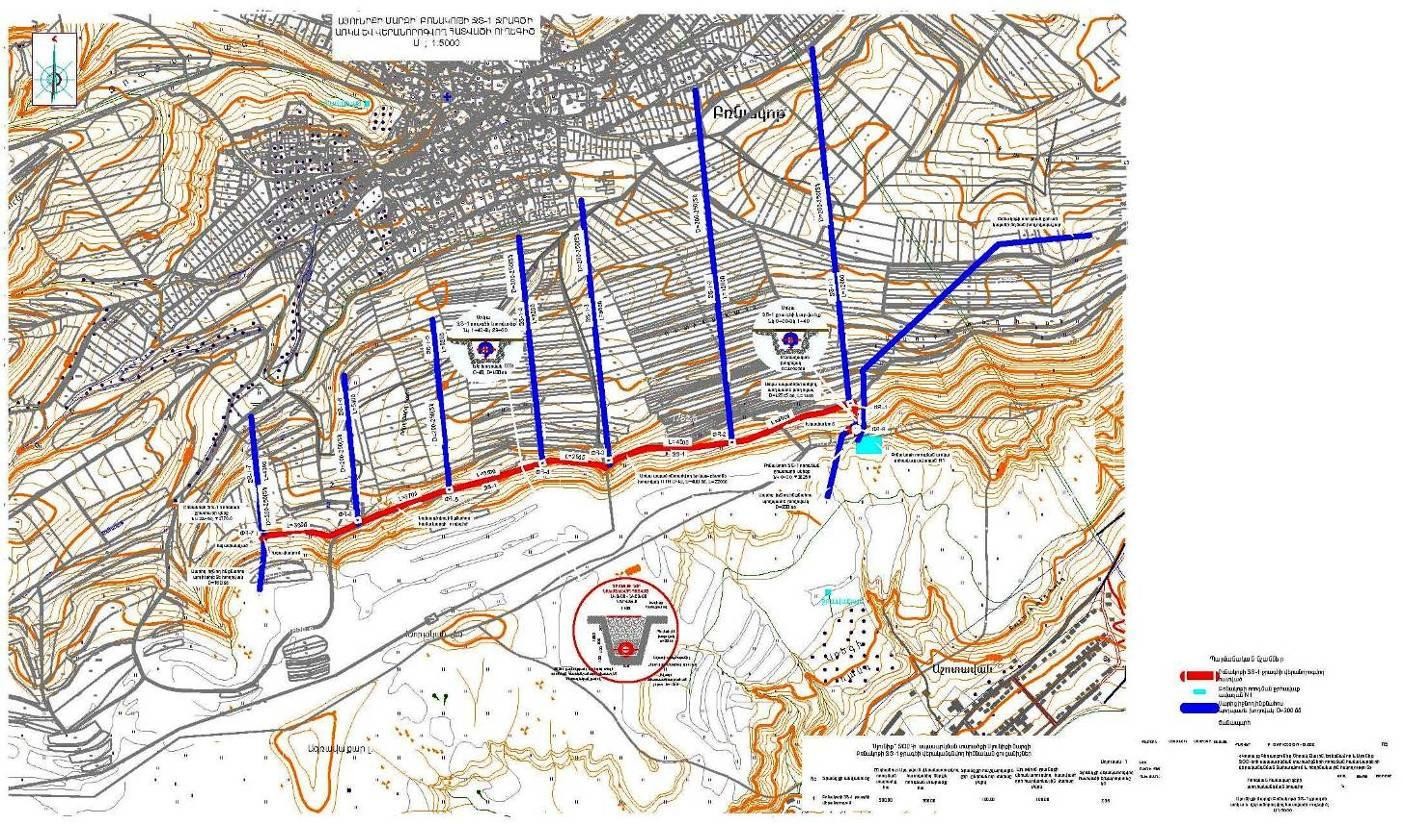 Աղյուսակ 3.1. Մթնոլորտային օդի միջին ջերմաստիճանը   Աղյուսակ 3.2.  Օդի հարաբերական խոնավությունը  Աղյուսակ 3.3. Արևափայլի տևողությունը Աղյուսակ 3.4.  Քամու պարամետրերը  3.3. Օդային ավազանՀՀ տարածքում մթնոլորտային օդի աղտոտվածությունը վերահսկվում է ՀՀ շրջակա միջավայրի նախարարության «Հիդրոօդերևութաբանության և մոնիթորինգի կենտրոն” ՊՈԱԿ (այսուհետ՝ ՊՈԱԿ) կողմից: 2020 թվականի ընթացքում մթնոլորտային օդի որակի դիտարկումներ կատարվել են Երևան, Գյումրի, Վանաձոր, Ալավերդի, Հրազդան, Արարատ, Ծաղկաձոր, Կապան, Քաջարան և Չարենցավան քաղաքներում: Որոշվել են մթնոլորտային օդում փոշու, փոշու մեջ մետաղների (մոտ 21 մետաղ), ծծմբի երկօքսիդի, ազոտի օքսիդների, ածխածնի մոնօքսիդի և գետնամերձ օզոնի պարունակությունները: Ընդհանուր առմամբ 2020 թվականին կատարվել է մթնոլորտային օդի 33216 նմուշառում, իրականացվել 36012 դիտարկում: ՊՈԱԿ-ը Բռնակոթ բնակավայրում չունի դիտակայան, չի տեղադրում պասիվ նմուշառիչներ, մթնոլորտային օդի աղտոտվածության վերաբերյալ ՊՈԱԿ-ում  տվյալներ չկան: 	Որոշակի պատկերացում բնակավայրերի օդային ավազանների աղտոտվածության մասին կարելի է ստանալ ՊՈԱԿ-ի առաջարկած է համապատասխան ձեռնարկ-ուղեցույցից: Ըստ այդ ուղեցույցի մինչև 10 հազար բնակչությամբ բնակավայրերի համար օդի ֆոնային աղտոտվածության ցուցանիշներն են.Փոշի՝ 0.2 մգ/մ3;Ծծմբի երկօքսիդ՝ 0.02 մգ/մ3;Ազոտի երկօքսիդ՝ 0.008 մգ/մ3;Ածխածնի օքսիդ՝ 0.4 մգ/մ3:3.4. Ջրային ռեսուրսներ ՀՀ տարածքում ջրային ռեսուրսների ֆոնային աղտոտվածությունը նույնպես վերահսկվում է «Հիդրոօդերևութաբանության և մոնիթորինգի կենտրոն» ՊՈԱԿ կողմից:ՀՀ կառավարության կողմից՝ «Կախված տեղանքի առանձնահատկություններից, յուրաքանչյուր ջրավազանային կառավարման տարածքի ջրի որակի ապահովման նորմերը սահմանելու մասին» որոշմամբ (ՀՀ կառավարության 2011 թվականի հունվարի 27-ի N 75 Ն որոշում): ՀՀ-ում մակերևութային ջրերի որակի գնահատման համակարգը ջրի քիմիական որակի յուրաքանչյուր ցուցանիշի համար տարբերակում է կարգավիճակի հինգ  դաս` «գերազանց» (1-ին դաս), «լավ» (2-րդ դաս), «միջակ» (3-րդ դաս), «անբավարար» (4-րդ դաս) և «վատ» (5-րդ դաս): Ջրի քիմիական որակի ընդհանրական գնահատականը ձևավորվում է վատագույն որակ ցուցաբերող ցուցանիշի դասով: Մակերևութային ջրերի մոնիթորինգի դիտացանցում ընդգրկված է Հանրապետության 6 ջրավազանային կառավարման տարածքի (Հյուսիսային, Ախուրյան, Հրազդան, Սևան, Արարատյան, Հարավային) ջրային օբյեկտների (գետեր, ջրամբարներ, Արփա-Սևան ջրատարը և Սևանա լիճը) 131 դիտակետ: Ջրի որակը բնութագրվում է ֆիզիկաքիմիական՝ մինչև 45 ինդիկատորային ցուցանիշով (հիմնական անիոններ և կատիոններ, սնուցող նյութեր, ծանր մետաղներ, առաջնային օրգանական աղտոտիչներ), տարեկան 5-12 անգամ հաճախականությամբ:Դիտարկվող տարածքը ընդգրկված է հարավային ջրավազանային կառավարման տարածքում։Հարավային ջրավազանային կառավարման տարածք (ՋԿՏ)Հարավային ՋԿՏ-ը ներառում է Մեղրիի, Ողջիի, Գեղիի, Սիսիանի, Որոտանի, Վարարակի գետավազանները: Այստեղ ջրային ռեսուրսների աղտոտման աղբյուրներ են հանդիսանում հիմնականում կոմունալ-կենցաղային և արդյունաբերական կեղտաջրերը: 2020 թվականին Հարավային ՋԿՏ-ում մակերևութային ջրերի որակի մոնիթորինգն իրականացվել է 20 դիտակետում, որոնցից 19%-ում ջրի որակը գնահատվել է 2-րդ դաս, 33.3%-ում՝ 3-րդ դաս, 19%-ում՝ 4-րդ դաս և 28.6%-ում՝ 5-րդ դաս: Տարածքի հիմնական ջրային ռեսուրսը Որոտան գետն է իր Սիսիան վտակով։Որոտան գետի ջրի որակը վերին հոսանքում և Գորայք գյուղից վերև հատվածում գնահատվել է` «լավ» (2-րդ դաս), Սիսիան քաղաքից վերև հատվածում՝ «միջակ» (3-րդ դաս)՝ պայմանավորված մանգանով, վանադիումով և երկաթով, Սիսիան գյուղից ներքև և Տաթև գյուղի ՀԷԿ-ից ներքև հատվածներում՝ «անբավարար» (4-րդ դաս)՝ պայմանավորված մանգանով: Սիսիան գետի ջրի որակը Արևիս գյուղից վերև ընկած հատվածում գնահատվել է «միջակ» (3-րդ դաս)՝ պայմանավորված երկաթով և ալյումինով, գետաբերանի հատվածում` «անբավարար» (4-րդ դաս)՝ պայմանավորված մոլիբդենով և մանգանով:3.5. ՀողածածկՈւսումնասիրվող Բռնակոթի ՋՏ-1 ջրագծի տարածքում հանդիպում են հողածածկի հետևյալ տիպերը.Բաց շագանակագույն մնացորդային կարբոնատայինՄարգագետնաանապատային կոպճայինՍևահող կրազերծված խորքային կարբոնատային:Անմիջապես աշխատանքների տեղամասերում հողածածկ չկա։ Երկրաբանալիթոլոգիական կառուցվածքում, համաձայն մեր ուսումնասիրությունների և ֆոնդային նյութերի տվյալների, կարելի է առանձնացնել ամբողջ ջրատարի երկարությամբ,  հետևյալ երկրաբանալիթոլոգիական շերտերը (վերևից-ներքև)`   ա) Շերտ-1 	Ավազակավային գրունտ բաց շագանակագույն, դեղնավուն երանգով, կոպճի և մանրախճի պարունակությամբ մինչև 5-10%-ի չափով, տեղ-տեղ մինչև 15%-ի չափով, թույլ խոնավ, կիսապինդ թանձրության: Բեկորային նյութը միջին և թույլ հղկվածության և անկանոն ձևերի է, ներկայացված տարբեր ապարներով: Ունի լայն տարածում, մինչև 2.0 մետր և ավելի հզորությամբ: Ժամանակակից էլյուվիալ-դելյուվիալ-պրոլյուվիալ առաջացումներ: Ժ1§33գ-III, p=1.85տ/մ3, ϕ=20օ, C=24 ԿՊա, Rօ=180 ԿՊաբ) Շերտ-2 	Մանրախճային գրունտ կավավազային լցոնով մինչև 25%-ի չափով, միջին խտության: Բեկորային նյութը անկանոն ձևերի է, ներկայացված տարբեր ապարներով: Ունի լոկալ տարածում առկա ջրավազանի շրջակայքում, մինչև 0.8 մետր հզորությամբ: Ժամանակակից էլյուվիալ-դելյուվիալ առաջացումներ: Ժ1§13-IV, p=2.1 տ/մ3, ϕ=32օ, C=0 ԿՊա, Rօ=350 ԿՊագ) Շերտ-3 	Բեկորախճային գրունտ կավավազային լցոնով մինչև 20%-ի չափով, խիտ կառուցվածքով: Բեկորային նյութը անկանոն ձևերի է, ներկայացված տարբեր ապարներով: Տարածված է բլրալանջի տարբեր հատվածներում, մինչև 1.5 մետր և ավելի հզորությամբ: Չորրորդական ժամանակի դելյուվիալ-կոլյուվիալ առաջացումներ: Ժ1§17ա-V, p=2.2տ/մ3, ϕ=36օ, C=0 ԿՊա, Rօ=400 ԿՊաՈւղեգծի համառոտ նկարագիրըՈւսումնասիրվող ջրատարի վերանորոգվող հատվածը՝ 2.427 կմ երկարությամբ, սկիզբ է առնում Բռնակոթի ոռոգման թիվ 1 ջրավազանից և անցնելով հյուսիսային ուղղությամբ մինչև ՆԿ 1+30 կետը, ապա 90օ-ի մոտ թեքվում է ձախ և ձգվելով լանջի երկարությամբ, հասնում է ՆԿ 24+27 կետը՝ ուղեգծի վերջը: Ստորև բերվում է ուղեգծի երկրաբանալիթոլոգիական նկարագիրը ըստ նշակետի և շինարարական մշակման կարգը, համաձայն ՀՀՇՆ նորմերի՝ ՆԿ 0+00 - 2+00 Շերտ-2     0.0-0.8 	Մանրախճային գրունտ կավավազային լցոնով մինչև 25%-ի չափով, միջին խտության: Ժ1§13-IVՇերտ-3     0.8-2.5 	Բեկորախճային գրունտ կավավազային լցոնով մինչև 20%-ի չափով, խիտ կառուցվածքով: Ժ1§17ա-VՆԿ 2+00 – 19+00 Շերտ-1     0.0-2.0 	Ավազակավային գրունտ բաց շագանակագույն, կոպճի և մանրախճի պարունակությամբ մինչև 15%-ի չափով: Ժ1§33գ-IIIՆԿ 19+00 – 24+27 (ուղեգծի վերջը)Շերտ-1     0.0-1.2 	Ավազակավային գրունտ բաց շագանակագույն, կոպճի և մանրախճի պարունակությամբ մինչև 15%-ի չափով: Ժ1§33գ-IIIՇերտ-3    1.2-2.4 	Բեկորախճային գրունտ կավավազային լցոնով մինչև 20%-ի չափով, խիտ կառուցվածքով: Ժ1§17ա-VՓորվածքների նկարագիրըՄկ-1 (ՆԿ 0+10)0.0 – 0.8	Մանրախճային գրունտ կավավազային լցոնով մինչև 25%-ի չափով, միջին խտության: Բեկորային նյութը անկանոն ձևերի է, ներկայացված տարբեր ապարներով:0.8 – 2.5   	Բեկորախճային գրունտ կավավազային լցոնով մինչև 20%-ի խիտ կառուցվածքով: Բեկորային նյութը անկանոն ձևերի է, ներկայացված տարբեր ապարներով:Մկ-2 (ՆԿ 2+50)0.0 – 2.0	Ավազակավային գրունտ բաց շագանակագույն, կոպճի և մանրախճի պարունակությամբ մինչև 15%-ի չափով, խոնավ, կիսապինդ թանձրության: Բեկորային նյութը միջին և թույլ հղկվածության է, ներկայացված տարբեր ապարներով:Մկ-3 (ՆԿ 5+00)0.0 – 2.0	Ավազակավային գրունտ բաց շագանակագույն, կոպճի և մանրախճի պարունակությամբ մինչև 15%-ի չափով, խոնավ, կիսապինդ թանձրության: Բեկորային նյութը միջին և թույլ հղկվածության է, ներկայացված տարբեր ապարներով:Մկ-4 (ՆԿ 8+00)0.0 – 2.0	Ավազակավային գրունտ բաց շագանակագույն, կոպճի և մանրախճի պարունակությամբ մինչև 15%-ի չափով, խոնավ, կիսապինդ թանձրության: Բեկորային նյութը միջին և թույլ հղկվածության է, ներկայացված տարբեր ապարներով:Մկ-5 (ՆԿ 10+50)0.0 – 1.6		Ավազակավային գրունտ բաց շագանակագույն, կոպճի և մանրախճի պարունակությամբ մինչև 15%-ի չափով, խոնավ, կիսապինդ թանձրության: Բեկորային նյութը միջին և թույլ հղկվածության է, ներկայացված տարբեր ապարներով:Մկ-6 (ՆԿ 13+00)0.0 – 1.9	Ավազակավային գրունտ բաց շագանակագույն, կոպճի և մանրախճի պարունակությամբ մինչև 15%-ի չափով, խոնավ, կիսապինդ թանձրության: Բեկորային նյութը միջին և թույլ հղկվածության է, ներկայացված տարբեր ապարներով:Մկ-7 (ՆԿ 16+00)0.0 – 1.7	Ավազակավային գրունտ բաց շագանակագույն, կոպճի և մանրախճի պարունակությամբ մինչև 15%-ի չափով, խոնավ, կիսապինդ թանձրության: Բեկորային նյութը միջին և թույլ հղկվածության է, ներկայացված տարբեր ապարներով:Մկ-8 (ՆԿ 18+50)0.0 – 2.0	Ավազակավային գրունտ բաց շագանակագույն, կոպճի և մանրախճի պարունակությամբ մինչև 15%-ի չափով, խոնավ, կիսապինդ թանձրության: Բեկորային նյութը միջին և թույլ հղկվածության է, ներկայացված տարբեր ապարներով:Մկ-9 (ՆԿ 21+20)0.0 – 1.6	Ավազակավային գրունտ բաց շագանակագույն, կոպճի և մանրախճի պարունակությամբ մինչև 15%-ի չափով, խոնավ, կիսապինդ թանձրության: Բեկորային նյութը միջին և թույլ հղկվածության է, ներկայացված տարբեր ապարներով:1.6 - 2.2 	    	Բեկորախճային գրունտ կավավազային լցոնով մինչև 20%-ի չափով, խիտ կառուցվածքով: Ժ1§17ա-VՄկ-10 (ՆԿ 23+50)0.0 – 1.2	Ավազակավային գրունտ բաց շագանակագույն, կոպճի և մանրախճի պարունակությամբ մինչև 15%-ի չափով, խոնավ, կիսապինդ թանձրության: Բեկորային նյութը միջին և թույլ հղկվածության է, ներկայացված տարբեր ապարներով:1.2- 2.4 	    	Բեկորախճային գրունտ կավավազային լցոնով մինչև 20%-ի չափով, խիտ կառուցվածքով: Ժ1§17ա-V3.6. Կենսաբազմազանություն3.6.1. Բուսական աշխարհըՍյունիքի մարզի Սիսիանի տարածաշրջանը բուսաշխարհագրական տեսակետից պատկանում է Բորեալ ֆլորիստիկ ենթաթագավորության Ցիրկումբորեալ գավառի Կովկասյան ենթագավառի Զանգեզուրի ֆլորիստիկ շրջանին: Շրջանում զարգացած են լեռնային-մարգագետնային, շագանակագույն հողերն ու սևահողերը:Տարածաշրջանում գերակշռում է լեռնատափաստանային ենթաալպյան և ալպյան բուսականությունը: Տափաստանային բուսականության զարգացումը տարվա ընթացքում ունի արտահայտված ֆազայնություն: Գարնան ֆազայում բուռն և առատ ձևով զարգանում են վաղանցիկ բուսականության տեսակները: Ամռան սկզբին տափաստանները ծածկվում են լոբազգիների և տարախոտների տեսակների խայտաբղետ ծաղիկներով: Սակայն ամռան վերջում և աշնան սկզբում տափաստանային բուսականության մեծ մասը կազմում են ճիմ առատ հատիկաբույսերը: Ուշ աշնան ֆազայում տափաստանային հատվածներում հանդիպում են ծաղկած հացազգիների եզակի ներկայացուցիչներ: Գերիշխողը այստեղ խոտաբույսերն են` տեղ-տեղ գազային տարրերով հացազգի բուսականությունը փոփոխվում է կախված տափաստանի տեսակից: Ոչ մեծ տարածքներում հանդիպում է կծմախոտային և այլ տափաստանային տեղամասեր, որին բնորոշ է կծմախոտ /AndropogonJschaemum/ խոտաբույսը, որը ծաղկում է ամառվա կեսին կամ վերջին, և այդ շրջանում ամբողջ տարածքը ծածկվում է մանուշակագույն երանգով: Առավել խոնավ տարիներին շատ լավ է զարգանում տարածքի ամենաբնորոշ բուսատեսակը` անդրոպոգոնը /Andropogon/: Տարածքի հիմնական բուսատեսակներն են. ագրխոտուկը (Agropyrumtrichophorum), դաշտավլուկը (PoaduldosaL), ճիլը: Ծրագրի իրականացման և շրջակա տարածքների բուսական աշխարհների ուսումնասիրության նպատակով կատարվել է տարածաշրջանի կենսաբազմազանության ուսումնասիրություն գրականության և հրատարակված նյութերի հիման վրա: Այնուհետև ուսումնասիրությունները շարունակվել են դաշտային հետազոտությունների միջոցով: Ծրագրի ազդեցության ենթակա տարածքում և հարակից տարածքներում բուսականությանը յուրահատուկ են չոր տափաստանները, մարգագետնատափաստանները, մարգագետինները: Դիտարկման պահին (2021 թվականի նոյեմբեր) տարածքի առանձին հատվածներում նկատվել են օշինդրի, անթառամի չորացած ցողուններ, արձանագրվել է գազի, ոզնածոտի և ուրցի, մասրենու և սզնիի թփեր: Կատարվել է բուսական աշխարհի ներկայացուցիչների դիտարկում, լուսանկարում, նմուշների հավաքում և հերբարիացում, այմնուհետև հավաքած նյութը հետազոտվել է: Տարածքը ուսումնասիրվել է երթուղիներով՝ ՀՀ բույսերի կարմիր գրքում գրանցված տեսակներ հայտնաբերելու նպատակով: Ըստ ՀՀ կառավարության 29.01.2010թ.-ի N72-Ն որոշման, հանքավայրի շրջանում հայտնի են ՀՀ բույսերի կարմիր գրքում գրանցված հետևյալ բուսատեսակները.- Գազ բեկված՝ Astragalus refractus  C. A. Mey., տարածքից մոտ 6կմ հեռավորության վրա, - Վահանակերպ տափակապաաիճակ՝Peltariopsis planisiliqua(Boiss.) N. Busch. – տարածքից մոտ 5կմ հեռավորության վրա, - Տերեփուկ լևզեանման՝ Centaurea leuzeoides(Jaub.&  Spach) Walp.  տարածքից մոտ 7,6կմ հեռավորության վրա,       - Կարծրախոտ Վորոնովի Սիսիան քաղաքի շրջակայք, հանքավայրից մոտ 7կմ հեռավ. վրա ծ.մ. 800-1700մ բարձր. վրա, չոր քարքարոտ, կավային, աղկալված հողերի, հղկված գլաքարերի, գետամերձ ավազանների վրա Գազ Կիրպիչնիկովի - Անգեղակոթի շրջակայք, հանքավայրից մոտ 10կմ հեռավ. վրա ծ.մ. 650-1850մ բարձր. վրա, չոր քարքարոտ լանջերին Մատնունի ծիրանավոր - Մեծ Իշխանասար գագաթ, հանքավայրից մոտ 12կմ հեռավ. վրա Ալպյան գոտի, ծ. մ. 3300-3500 մ բարձրությունների վրա. Քարքարոտ խճաքարոտ զառիթափ լանջերին, քարաթափվածքների վրա,  - տերեփուկ արմատազամբյուղային – վտանգված տեսակ, աճում է Գորիս և Սիսիան քաղաքների միջև, 1200-1600մ բարձրությունների վրա,  տարածքից ավելի քան 8,5կմ հեռավորության վրա,- գազ Աղասու – կրիտիկական վիճակում գտնվող տեսակ, հայտնի է Սիսիանի շրջանի ալպյան գոտում, ծ.մ. 2900-3000մ բարձրությունների վրա,- գազ ցածր - կրիտիկական վիճակում գտնվող տեսակ, հայտնի է Սիսիանի քաղաքի շրջակայքուն, աճում է վերին լեռնային գոտում,- գազ թրաձև - վտանգված տեսակ, աճում է Շամբ գյուղի շրջակայքում, միջին լեռնային գոտում՝ ծ.մ. 1300-1800մ բարձրությունների վրա: Գործունեության իրականացման համար նախատեսվող տարածքներում Հայաստանի Կարմիր գրքում գրանցված տեսակներ չեն հայտնաբերվել:        3.6.2.Կենդանական աշխարհԾրագրի իրականացման և շրջակա տարածքների կենդանական աշխարհների ուսումնասիրության նպատակով կատարվել է տարածաշրջանի կենսաբազմազանության ուսումնասիրություն գրականության և հրատարակված նյութերի հիման վրա: Այնուհետև ուսումնասիրությունները շարունակվել են դաշտային հետազոտությունների միջոցով: Իրականացվել է շրջայցեր տարածքներում և շրջակայքում, կատարվել են կենդանական աշխարհի ներկայացուցիչների դիտարկում օպտիկական սարքերով, լուսանկարում, տեղադրվել են թակարդներ, ուսումնասիրվել է կենդանական աշխարհի ներկայացուցիչների կենսագործունեության արդյունքները /բներ, արտաթորանք և այլն/: Դիտարկումները տարածքում կատարվել են 2021 թվականի նոյեմբերին, կենդանական աշխարհի ներկայացուցիչների հիմնական մասը գտնվում էին ձմեռման շրջանում: Տարածքը ուսումնասիրվել է երթուղիներով՝ ՀՀ կենդանիների կարմիր գրքում գրանցված տեսակներ հայտնաբերելու նպատակով: Ըստ ՀՀ կառավարության 29.01.2010թ.-ի N71-Ն որոշման, տարածաշրջանում (Սիսիան-Գորիս քաղաքների տարածաշրջան) հանդիպում են հազվադեպ և անհետացող Կարմիր գրքում հանդիպող հետևյալ կենդանական տեսակները` Proserpinus proserpina, ortholitha Kuznetzovi Wardikian, Pelobates syriacus Boettger, Montana armeniaca, Eumerus sogdianus, Bruchidius armeniacus, Cryptocephalus moravi, Ursus arctos, Haliaeetus albicilla Linnaeus: Ներկայացված կենդանական աշխարհի ներկայացուցիչների կազմը պայմանավորված է տարածքների բնակլիմայական ցուցանիշներով և բուսական ծածկույթի տեսակներով: Կենդանիների բազմազանությունը առավել հարստանում է դրանց արտազոնալ լանդշաֆտների /ցանքեր, այգիներ, ժայռեր, քարաթափեր, բնակավայրեր և այլն/ ներկայացուցիչներով: Որոտան միկրոշրջանը մտնում է Զանգեզուր-Ղարաբաղյան ենթաշրջանի մեջ: Ողնաշարավոր կենդանիները հիմնականում բնակվում են քարքարոտ և ժայռային տարածքներում: Քարքարոտ տարածքներում առատորեն բազմանում են մկնանման կրծողները, որոնցից տարածված են փոքր ասիական գետնամուկը, լեռնային կույր մուկը, ճագարամուկը, դաշտամուկը, անտառամուկը, իսկ ժայռերի խոռոչներում բնադրում են չղջիկները: Հաճախակի կարելի է հանդիպել խլուրդների: Գոտին աչքի է ընկնում թռչունների բազմազանությամբ: Թռչուններից առավել բնորոշ են լորը, ճոխրագույն կաքավը, սովորական տատրակը, մոխրագույն կռունկը: Թփուտներում բնադրում են ճնճղուկազգիներ, որոնց բնորոշ ներկայացուցիչներն են կանեփակերը, այգուդրախտապանը, դաշտայինարտույտը, լեռնայինսարյակը, սովորականծղրիդը: Կան նաև գիշատիչ թռչուններ` ճուռակ, մկնաբազե, սևուրուր, հազվադեպ հանդիպում է նաև տափաստանային արծիվը: Տարածված են նաև ագռավը, կկուն, խաչկտուցը: Միջատակերներից տարածքի համար բնորոշ են սպիտակատամիկը և սպիտակափոր սպիտակատամիկը: Հանդիպում են նաև գիշատիչ կենդանիներ` սրընչակ, աղվես, գայլ, գորշուկ, հազվադեպ նաև` աքիս և կզաքիս: Սողուններից տարածված են տարատեսակ մողեսներ, ժայռային մասերում հանդիպում է կովկասյան ագաման, օձերից հանդիպում է դեղնափորիկը, պղնձօձը, տափաստանային իժը, առավել ժայռային մասերում նաև հայկական իժը: Գետափնյա տարածքներում հիմնականում գերակշռում է լեռնատափաստանային գետերին բնորոշ կենդանական աշխարհը, որոնց բնորոշ ներկայացուցիչներն են փոքրիկ հավիկը, կտցարը, սովորական որորը, վայրի բադը, ծովարծիվ սպիտակապոչը, սովորական ծղրիդը: Գետափնյա ջրային տարածքներում հանդիպում են նաև սովորական և ջրային լորտուները, ցածրադիր ջրային գոտիներում երկկենցաղներից տարածված են լճային գորտը, առավել բարձրադիր մասերում` կանաչ դոդոշը: Տարածքում դիտարկվել է նաև նապաստակ, ըստ բնակիչների տարածքում հանդիպում է նաև աղվես և գայլ: Գործունեության համար նախատեսված տարածքում ՀՀ Կարմիր գրքում գրանցված կենդանիների տեսակներ չեն հայտնաբերվել:3.6.3. Վտանգված էկոհամակարգեր, բնության հատուկ պահպանվող տարածքներԴիտարկվող տարածքը ներառված չէ, կամ սահմանակից չէ բնության հատուկ պահպանվող տարածքի սահմաններին, կամ անտառային տարածքներին: Սյունիքի մարզը, որտեղ իրականացվելու է նախատեսվող գործունեությունը, ունի բնության հատուկ պահպանվող տարածքների բավականաչափ զարգացած և խիտ ցանց: Գործունեության տարածքից մոտ 28 կմ հարավ-հարավ-արևելք է գտնվում «Զանգեզուր» պետական արգելավայրը, որը հիմնվել է ՀՀ կառավարության 15.10.2009թ.-ի թիվ 1187-Ն որոշմամբ Սյունիքի մարզի Բարգուշատի լեռնաշղթայի հարավային և Զանգեզուրի լեռնաշղթայի արևելյան լանջերին:Սակայն նախատեսվող գործունեության տեղանքի մերձակայքում ԲՀՊՏ-ներ չկան: Դրանցից մոտական՝ “Սև լիճ” պետական արգելավայրը գործունեության ենթակա  տարածքից գտնվում է ավելի քան 18կմ հեռավորության վրա և գործունեության իրականացումից չի կարող կրել որևէ ազդեցություն:3.7. Սոցիալական պայմաններըԲռնակոթի ջրագիծը գտնվում է Սիսիան խոշորացված համայնքի Բռնակոթ բնակավայրի տարածքում։ՍիսիանԲնակչություն` 30575Սիսիան բազմաբնակավայր համայնքը կազմավորվել է ««Հայաստանի Հանրապետության վարչատարածքային բաժանման մասին» Հայաստանի Հանրապետության օրենքում փոփոխություններ և լրացումներ կատարելու մասին» ՀՀ 2017 թվականի հունիսի 9-ի ՀՕ-93-Ն օրենքի համաձայն, Սիսիանի տարածաշրջանի 30 համայնքների միավորման արդյունքում։ Ընդգրկում է 32 բնակավայր (2 քաղաք, 30 գյուղ), որից մեկը համայնքի կենտրոն Սիսիան քաղաքն է։«Տեղական ինքնակառավարման մասին» ՀՀ օրենքի 102-րդ հոդվածի 3-րդ մասի համաձայն՝ համայնքի տեղական ինքնակառավարման մարմիններն իրենց լիազորությունները ստանձնել են 2017 թվականի նոյեմբերի 13-ից։Բռնակոթ Բնակչություն` 2103 մարդ։ Հեռավորությունը մարզկենտրոնից՝ 111 կմ, Հեռավորությունը Սիսիան քաղաքից՝ 7 կմ, Բարձրությունը ծովի մակերևույթից՝ 1700 մ, Կարգավիճակը՝ լեռնային, Բռնակոթը մտնում էր Մեծ Հայքի Սյունիք գավառի Ծղուկ գավառի մեջ և ըստ հին հարկացուցակի Տաթևի վանքին վճարում էր 12 միավոր հարկ։ Անվանվել է նաև Բռնաուտ, Բրնաութ, Բռնակուտ, Մելիք Թանգու գյուղ։ Ըստ ժողովրդական ստուգաբանության գյուղի անունն առաջացել է Բուռն /բուռնեցիներ/, կոթ/կոթեցիներ/ անունների միացումից։ Հարուստ է պատմաճարտարագիտական հուշարձաններով։ Բռնակոթում հիշատակվում են 3 եկեղեցիներ՝ Ս. Գրիգոր /1704/, Ս. Աստվածածին, իսկ III-ի անունը անորոշ է։ Գյուղի շրջակայքում կան մի քանի հին գյուղատեղիներ՝ Կրո, Գյունեյ, Խաչեր, Քարայր։ Այստեղ են ծնվել Ն. Ադոնցը, Ներսես արքեպիսկոպոս Մելիք Թանգյանը, Հր. Ադոնցը, Հր. Քարամյանը, Սովետական Միության հերոսներ Սամսոն Մկրտումյանը, Լիպարիտ Իսրայելյանը։ Տնտեսությունը Գյուղատնտեսական գործունեության հիմնական ուղղություններն են` - անասնապահությունը, - դաշտավարությունը: Գյուղատնտեսությամբ զբաղվում է 683 գյուղացիական տնտեսություն: Անասնագլխաքանակը 2012թ. հունվարի 1-i դրությամբ կազմում է. - խոշոր եղջերավոր անասուններ` 1748 գլուխ, - մանր եղջերավոր անասուններ` 2361գլուխ, - խոզեր` 113 գլուխ, - մեղվաընտանիքներ` 363: Համայնքում 2011թ. կատարվել է հացահատիկային մշակաբույսերի 610 հա աշնանացան: Հողային և այլ բնական ռեսուրսներ Հողեր (ընդամենը)` 7281 հա, այդ թվում` - Գյուղատնտեսական նշանակության հողեր` 6781 հա, որից` - վարելահող` 1822 հա, խոտհարք` 199 հա, արոտ` 3218 հա, այլ հողատեսք`1542 հա - բնակավայրերի հողեր` 276 հա, - արդյունաբերության, ընդերքօգտագործման և այլ արտադրական նշանակության հողեր` 23 հա - էներգետիկայի, տրանսպորտի, կապի և կոմունալ ենթակառուցվածքների օբյեկտների հողեր`3 հա - հատուկ պահպանվող տարածքների հողեր` 9 հա, - անտառային հողեր` 166 հա, որից անտառածածկ` 166 հա - ջրային հողեր` 22 հա3․8․ Պատմամշակութային հուշարձաններԾրագրի իրականացումը չի կարող ունենալ որևէ բացասական ազդեցություն ոռոգման համակարգերն ընդգրկող բնակավայրերի պատմամշակութային և/կամ հնագիտական հուշարձանների վրա։ :Բոլոր աշխատանքներն իրականացվելու են բնակավայրերի բնակելի տարածքներից դուրս՝ արդեն գոյություն ունեցող ոռոգման համակարգերի ուղեգծերում կամ ուղեգծերին զուգահեռ (առավելագույնը 3մ հեռավորության վրա) տարածքներում։4․ ՆԱԽԱՏԵՍՎՈՂ ԳՈՐԾՈՒՆԵՈՒԹՅԱՆ ԲՆՈՒԹԱԳԻՐԸ4․1․ Նախատեսվող աշխատանքներըՎերականգնման է ենթակա ՋՏ-1 ջրագծի 2.42կմ ընդհանուր երկարությամբ հատվածն ամբողջությամբ, քանի որ խողովակները մաշվածության պատճառով գտնվում են խիստ վթարային վիճակում և հետագա շահագործման համար հուսալի չեն: Առկա խողովակաշարը նախատեսվում է ապամոնտաժել, ակտավորել, գույքագրել և տեղափոխել Սյունիք ՋՕԸ-ի պահեստ և նույն ուղեգծում պողպատե խողովակներից ստորգետնյա տեղադրմամբ ջրատարի վերակառուցում: Ստորև աղյուսակ 4-ում ներկայացված են ստորգետնյա տեղադրված խողովակաշարի ծավալների նկարագիրը և այլն: Աղյուսակ 44․2․ Տեխնիկական և տեխնոլոգիական լուծումներ4.2.1. Շինարարության կազմակերպման համառոտ նկարագիրՇինմոնտաժային աշխատանքների իրականացման տեխնոլոգիայի տեսանկյունից շինարարությունն իրականացվելու է ավանդական եղանակներով` համապատասխան շինարարական մեքենաների ու մեխանիզմների կիրառմամբ:Շինարարական տեխնիկայի մուտքը դեպի ոռոգման համակարգերի տարածքներ նախատեսվում է իրականացնել գոյություն ունեցող ճանապարհներով, իսկ շինարարության նյութատեխնիկական մատակարարումն իրականացնել լիցենզավորված շինարարական կազմակերպություններից:Շինարարության նյութատեխնիկական մատակարարումը նախատեսվում է իրականացնել հետևյալ սխեմայով.շաղախը և բետոնը կառաքվեն մոտակա բետոնաշաղախային հանգույցներից` մասնագիտացված տրանսպորտային միջոցներով: Առաքումը կկազմակերպվի այնպիսի պարբերականությամբ, որ ապահովվի շին. աշխատանքների անընդհատությունը:հավաքովի ե/բ կոնստրուկցիաների էլեմենտների պատրաստման համար նախատեսվում է տրվում օգտագործել հարակից տարածքների շինարարական արդյունաբերության հզորությունները:առանձին մետաղական կոնստրուկցիաները, մոնտաժային իրերն ավտոմոբիլային փոխադրամիջոցներով կբերվեն անմիջապես շինարարական հրապարակ, որտեղ կիրականացվի դրանց տեղադրումն ու պահեստավորումը:Հողային աշխատանքների հաշվարկն իրականացվել է համաձայն երկրաբանական կտրվածքների: Նախատեսվող գործունեության ժամանակ առաջացող թափոնները հիմնականում 4-րդ և 5-րդ դասի են (համաձայն ՀՀ բնապահպանության նախարարի 2006թ. հոկտեմբերի 26-ի «Հայաստանի Հանրապետությունում գոյացող արտադրության (այդ թվում ընդերքօգտագործման) և սպառման թափոնների ցանկը հաստատելու մասին» N342-Ն հրամանի): Դրանք իրենցից ներկայացնում են շինարարության խառը թափոններ (3990130001005), ոչ պիտանի հանույթը և հողային աշխատանքների դեպքում հողային, ավազային շլամը (3160250004004), ինչպես նաև շինարարական աշխատանքներում ներգրավված անձնակազմի կողմից առաջացրած կենցաղային աղբը: Վերջիններիս ընդհանուր քանակները շինարարության ողջ ընթացքի համար՝ ըստ առանձին ոռոգման օբյեկտների, բերված են աղյուսակ 4․1–ում:Աղյուսակ 4.1․ Հողային աշխատանքների ծավալներն ու առաջացած թափոնների քանակըՇինարարական աղբի փաստացի քանակի որոշումը և ծավալաթերթով նախատեսված վճարումը հնարավոր է իրականացնել միայն տեղամասի տեխնիկական հսկողություն իրականացնող ինժեների և հեղինակային հսկողություն իրականացնող կազմակերպության համաձայնության դեպքում:Շինարարական աղբը շինհրապարակից պարբերաբար կհեռացվի տեղական ինքնակառավարման մարմինների կողմից հատկացված վայր՝ ծածկով ապահովված բեռնատարներով:Կենցաղային աղբի կուտակման համար շին. հրապարակն ապահովված կլինի համապատասխան աղբամաններով: Շինարարության և շահագործման փուլում առաջացած կենցաղային աղբը աղբահավաք ծառայության կողմից կտեղափոխվի մոտակա աղբավայր:Շինարարության նորմատիվ տևողությունը, որը այս ծրագրում ընդգրկված ոռոգման բոլոր համակարգերի համար կազմում է ընդհանուր 17 ամիս, որոշվել է հաշվի առնելով օբյեկտների նշանակությունը, կոնստրուկտիվ բնութագրերն ու շինարարության ընդհանուր ծավալը:Այս ժամանակահավածը ներառում է նաև վեգետացիոն ժամանակահատվածը և շինարարության հնարավոր ընդհատումները՝ պայմանավորված ցուրտ եղանակային պայմաններով:Շինարարական աշխատանքների իրականացման համար ներգրավված բանվորական ուժը հիմնականում կլինի տեղական համայնքներից ներգրավված համապատասխան որակավորում ունեցող մասնագետների բրիգադ: Ոչ մասնագիտական բանվորական ուժի կիրառումը պետք է հասցվի նվազագույնի: Ոռոգման համակարգերում շինարարության ընդհանուր ղեկավարությունը կիրականացվի տեղամասի պետերի և աշխղեկների կողմից:Աշխատանքների կատարման համար նախատեսվում է օգտագործել հետևյալ մեքենաները և մախանիզմները․     Աղյուսակ 4․2․ Հիմնական մեքենաների և մեխանիզմների մոտավոր քանակությունԱղյուսակ 4․3․ Ժամանակավոր շինարարական տնտեսությանշենքերի և շինությունների ցուցակՇինարարության տևողությունըԲնահողերի  քանդում– 4315մ3:139=31:25=1.5ամիսպողպատե խողովակների մոնտաժ – 2457մ:25=98:25=4ամիսՇինարարության ընդհանուր ժամկետը կկազմի՝ 4+1.5*0.3=4+0.45+3այլ աշխատանքեր և նախապատրաստական շրջանը=7.5ամիս ներառյալ վեգետացիոն ժամանակահատվածը և հնարավոր, ձմեռային սուղ պայմաններից ելնելով, շինարարության ընդհատումները: Շինարարության ընթացքում կապալառուն վեգետացիոն հատվածը ընդունում է որպես տեխնիկական ընդմիջում:  Աշխատուժի քանակըՇինարարության աշխատանքների իրականացման համար ներգրավված բանվորական ուժը հիմնականում պետք է լինի բարձր որակավորում ունեցող մասնագետների բրիգադ, ներառյալ էլեկտրազոդողներ և բետոնագործներ: Ոչ մասնագիտական բանվորական ուժի կիրառումը պետք է հասցվի նվազագույնի: Շինարարության ընդհանուր ղեկավարությունը իրագործվելու է տեղամասի պետի և աշխեկի կողմից:Աշխատուժի ընդյանուր քանակը – 18 հոգի ներառյալ օժանդակ կառույցների աշխատողներըԲուսահողը բացակայում է:Սույն հայտի վերջում բերված է շինարարության գլխավոր հատակագիծը, շինարարության տարբեր տեղամասերի և ցուցանիշների նկարագրությամբ։4․3․ Նյութերի և բնառեսուրսների օգտագործումԱշխատանքների իրականացման համար նախատեսվում է օգտագործել բետոնային խառնուրդ, ամրաններ, ջրամեկուսիչ նյութեր, եռակցման էլեկտրոդներ և այլն։ Նյութերի ցանկը և քանակները կներկայացվեն աշխատանքային նախագծում։Բնառեսուրսներից օգտագործվելու է միայն ջուր՝ փոշենստեցման և աշխատողների կենցաղային կարիքների համար։Ջրապահանջի ստույգ ծավալները նույնպես կներկայացվեն նախագծի կազմում։ Այստեղ ներկայացվում են մոտավոր քանակներ։Խմելու տնտեսական՝18 մարդ x 0.025 լ/մարդ․օր x 17 ամիս x 22 օր/ամիս = 168․3 մ3 կամ 0․45 մ3/օր։Խմելու ջուրը մատակարարվելու է 20 լ բալոններով։ՋրցանՄիջին օրական ջրապահանջը գնահատվում է 1․2 մ3, տաք և առանց տեղումների օրերի թիվը՝ 190, ընդամենը ջրապահանջը՝ 228 մ3։Տեխնիկական ջուրը մատակարարվելու է մոտակա ոռոգման ցանցից, ջրատար մեքենաներով, համայնքի հետ պայմանագրի հիման վրա։5․ ՇՐՋԱԿԱ ՄԻՋԱՎԱՅՐԻ ՎՆԱՍԱԿԱՐ ԱԶԴԵՑՈՒԹՅԱՆ ԲԱՑԱՌՄԱՆԸ, ՆՎԱԶԵՑՄԱՆՆ ՈՒ ՓՈԽՀԱՏՈՒՑՄԱՆՆ ՈՒՂՂՎԱԾ ԲՆԱՊԱՀՊԱՆԱԿԱՆ ՄԻՋՈՑԱՌՈՒՄՆԵՐԻ ԾՐԱԳԻՐ5․1․ Բնապահպանական ու սոցիալական ռիսկերըՈռոգման համակարգերի բարելավմանն ուղղված աշխատանքները բնապահպանական և սոցիալական տեսանկյունից պարունակում են ցածր ռիսկեր: Ծրագրի իրականացումը որևէ անդառնալի ազդեցություն չի ունենա շրջակա միջավայրի վրա: Տեղայնացված որոշ բացասական ազդեցություններ կանխատեսվում են շինարարության փուլում, սակայն դրանք կունենան սահմանափակ ազդեցություն և կկրեն ժամանակավոր բնույթ: Շինարարարության ընթացքում կառաջանան փոշու արտանետումներ՝ հողային աշխատանքների ժամանակ, ազոտի, ածխածնի և սսբի օքսիդների արտանետումներ և աղմուկի մակարդակ ավելացում՝ շինարարական և տրանսպորտային միջոցների շահագործման ժամանակ։ Շինարարական թափոնների առաջացում աշխատանքների ամբողջ ընթացքում։Ոռոգման համակարգերի բարելավման աշխատանքների իրականցման տարածքներում /ծրագրի ազդեցության գոտում/ բնական լանդշաֆտների, մակերևութային և ստորերկրյա ջրային ռեսուրսների, հողային ռեսուրսների, ինչպես նաև բուսական ու կենդանական տեսակների վրա բացասական ազդեցություններ չեն կանխատեսվում:Ծրագրով նախատեսված աշխատանքները ներառում են արդեն գոյություն ունեցող ոռոգման համակարգերի վերականգնման աշխատանքներ, որոնք իրականացվելու են նախկինում շինարարություն իրականացված տարածքներում՝ ընկած բնակելի տարածքներից դուրս: Նախատեսվող գործունեության իրականացման համար այլ տարածքներ չեն ընդգրկվելու, հետևաբար դրանց ազդեցությունը բնական լանդշաֆտների վրա կլինի նվազագույն` կրելով ժամանակավոր բնույթ:Բոլոր շինարարական աշխատանքները նախատեսվում է իրականացնել համայնքային նշանակության տարածքներում, որոնց վերաբերյալ տեղական ինքնակառավարման մարմինների կողմից կան տրված համապատասխան թույլտվություններ:Նախագծի իրականացման տարածքներում /ազդեցության գոտում/ բացակայում են բնապահպանական տեսանկյունից խոցելի կամ բնության հատուկ պահպանվող տարածքները,  ինչպես նաև պատմամշակութային արժեքները:Ծրագրի շրջանակներում կատարված աշխատանքները նկատելի դրական ազդեցություն կունենան բնակչության սոցիալական վիճակի վրա: Արդյունքում ոռոգման համակարգերի բարելավման տարածքներում կբարելավի բնակչության կյանքի որակը` խթան հանդիսանալով տեղի բնակչության սոցիալական-տնտեսական պայմանների բարելավման համար:Վերականգնման աշխատանքների իրականացման արդյունքում ակնկալվում են հետևյալ դրական ազդեցությունները.ջրակորուստների կրճատում, ջրային ռեսուրսների առավել արդյունավետ օգտագործում, պահպանություն և կառավարում,բնակիչների	կենսամակարդակի 	բարելավում՝ պայմանավորված	ոռոգման	ջրի հասանելիությամբ և ոռոգելի հողատարածքների ավելացմամբ,ոռոգման ջրի սպառման արդյունավետության բարձրացում,բնակչության սոցիալական-տնտեսական պայմանների բարելավում:Ակնկալվում է, որ մեղմացման միջոցառումների իրականացման արդյունքում զգալի մնացորդային ազդեցություններ չեն լինի:Կապալառուն, շինարարը, հսկող և վերահսկող մարմինները պետք է խստորեն հետևեն ՇՄԿՊ-ով նախատեսված բնապահպանական մեղմացման միջոցառումների պատշաճ իրականացմանը:5.2. Բնապահպանական ազդեցությունները մեղմացնող միջոցառումներՆախատեսվող գործունեության համապատասխանությունը ՀՀ օրենսդրական պահանջներին և նորմերին նախատեսվում է ապահովել, համաձայն բնապահպանական կառավարման պլանի (ԲԿՊ): ԲԿՊ-ն պարունակում է նախատեսվող գործունեության բոլոր փուլերի ընթացքում (նախագծում, շինարարություն, շահագործում) կանխատեսված հնարավոր անցանկալի բացասական ազդեցությունները կանխելու և մեղմացնելու միջոցառումները, ինչպես նաև մոնիտորինգի գործողություններ` ստուգելու համար շինարարական աշխատանքների իրականացման ընթացքի համապատասխանությունը պլանավորված մեղմացնող միջոցառումներին:ԲԿՊ-ն իրենից ներկայացնում է շրջակա միջավայրի, մարդու առողջության ու շինարարների անվտանգության վրա հնարավոր բացասական ազդեցությունների նկարագրությունը, որոնք հնարավոր են ծրագրի իրականացման նախագծման, շինարարության և շահագործման փուլերում և դրանք կանխող, մեղմացնող միջոցառումների ցանկը:Հիմնական կապալառուն պատասխանատու է լինելու ԲԿՊ-ում ներառված միջոցառումների իրականացման համար և իր հերթին համապատասխան պայմանագրային պարտավորություններ է նախատեսելու ենթակապալառուի հետ իր պայմանագրերում:ԲԿՊ-ում նախանշված մեղմացնող միջոցառումների կատարումը և դրանց արդյունավետությունը ստուգելու նպատակով Պատվիրատուի և հեղինակային և տեխնիկական հսկողություն իրականացնող մարմինների կողմից կիրականացվեն կանոնավոր մոնի2որինգ, որի շրջանակներում բնապահպանության մասնագետի կողմից կիրականացվեն մոնիթորինգի դաշտային ստուգայցեր:Տեխնիկական վերահսկողությունը պետք է իրականացվի ամենօրյա ռեժիմով, որը ներառելու է նաև բնապահպանական, սոցիալական, առողջության և աշխատանքային անվտանգության հարցերը: Տեխնիկական վերահսկողություն իրականացնող կազմակերպությունը պարտավոր է ժամանակին Պատվիրատուին և/կամ նախագծային կազմակերպությանը տեղեկացնել նկատված անհամապատասխանությունների վերաբերյալ:Ամբողջ ծրագրի շրջակա միջավայրի վրա բացասական ազդեցության նվազեցմանն ու բացառմանն ուղղված միջոցառումների ծախսերի գումարային գնահատումը մոտ 10 մլն. ՀՀ դրամ է, որը կազմում է  գործունեության ընդհանուր նախահաշվի արժեքի մոտ 1%-ը:Ծախսերի արդյունավետության տեսանկյունից նպատակահարմար է համարվել փոշու, աղմուկի, ջրի որակի և թրթռումների մակարդակի պարամետրերի չափագրումներն իրականացնել այն դեպքերում, եթե ազդակիրների կողմից արձանագրվեն համապատասխան բնույթի գանգատներ:Նախատեսվող գործունեության իրականացման ընթացքում կներդրվի բողոքների արձագանքման մեխանիզմ (ԲԱՄ), որը հիմնականում ուղղված կլինի արտաքին շահագրգիռ կողմերի և ազդակիր հասարակության կողմից իրականացվող գործունեության հետ կապված դժգոհությունների ստացմանը, գնահատմանն ու լուծմանը:ԲԱՄ-ի հիմնական գործառույթները ևս ներկայացված են ԲԿՊ-ում:ՀԱՎԵԼՎԱԾ 1. Բնապահպանական կառավարման պլան (ԲԿՊ)ՀԱՎԵԼՎԱԾ 2. Բնապահպանական մոնիթորինգի պլան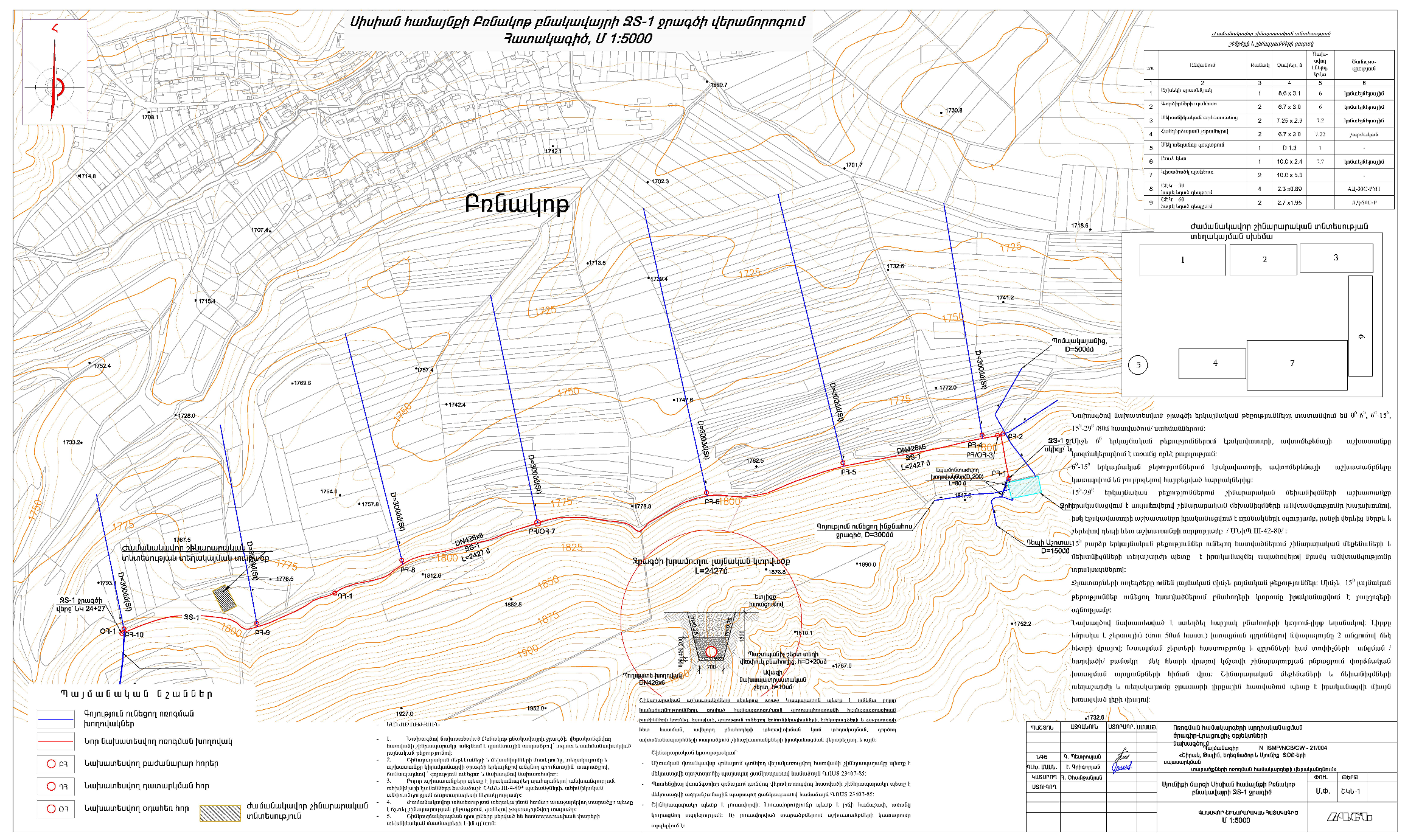 	Շինարարության գլխավոր հատակագիծՀԱՎԵԼՎԱԾ 3․ Համայնքի գրությունը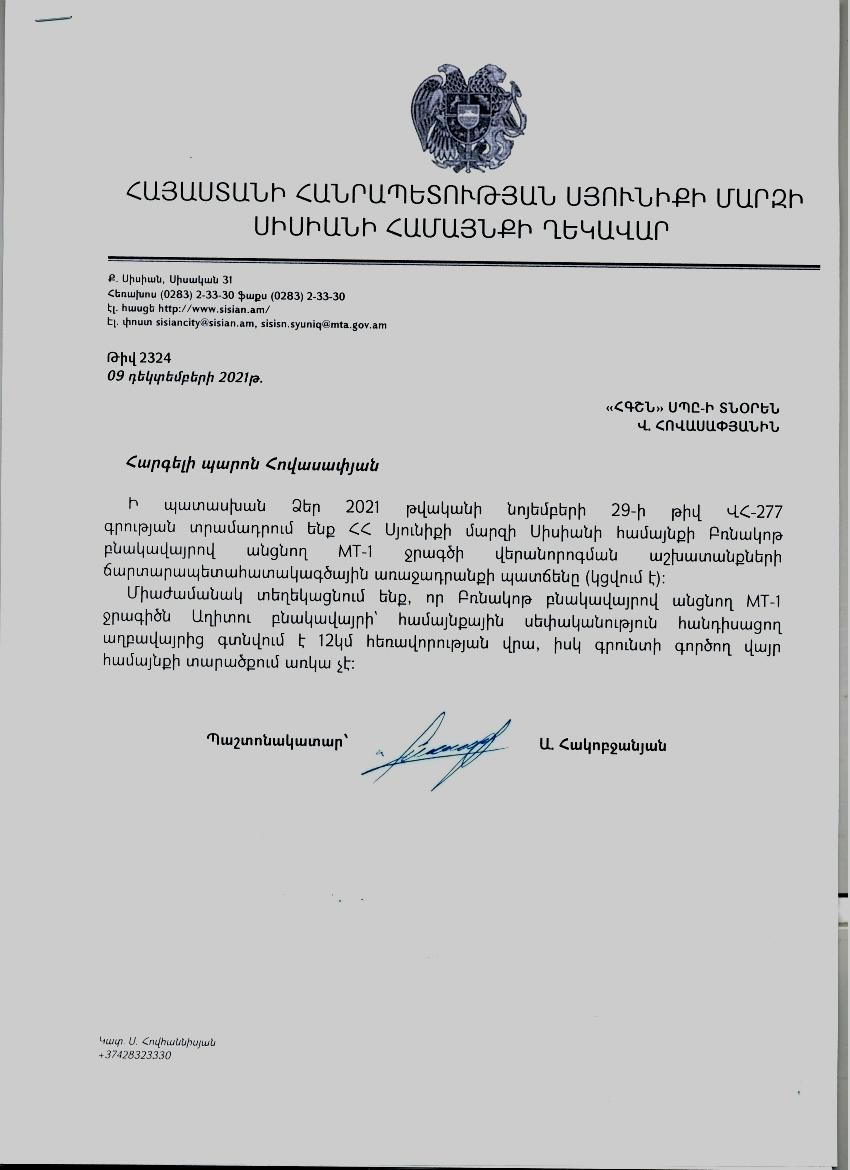 ՀԱՎԵԼՎԱԾ 4․ Հանրային քննարկումներՀայտարարություն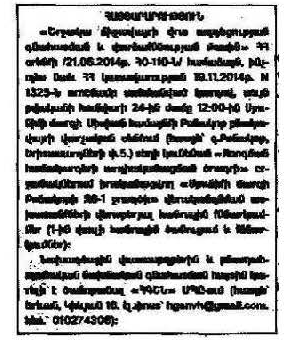 2․ Արձանագրություն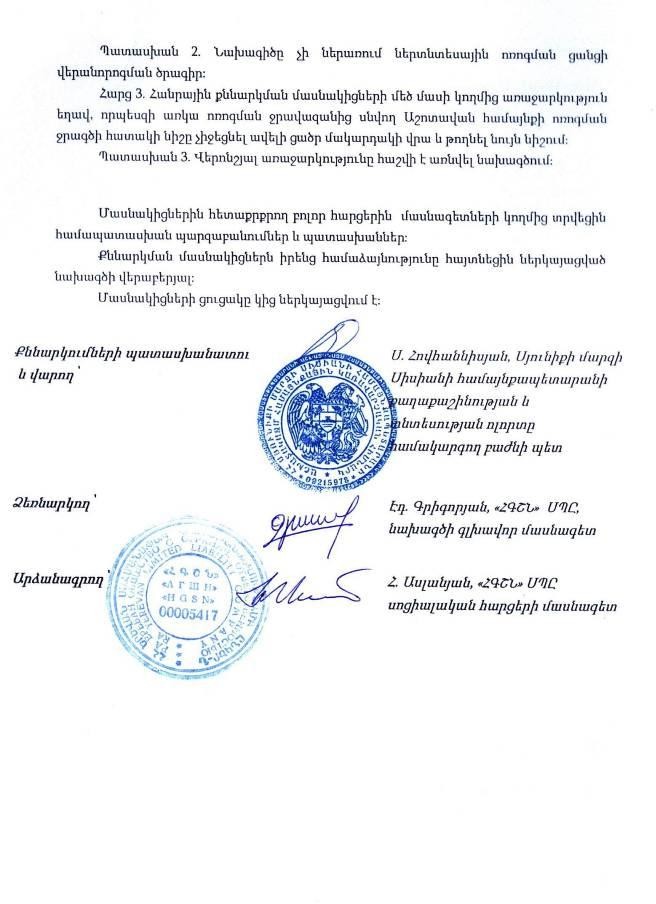 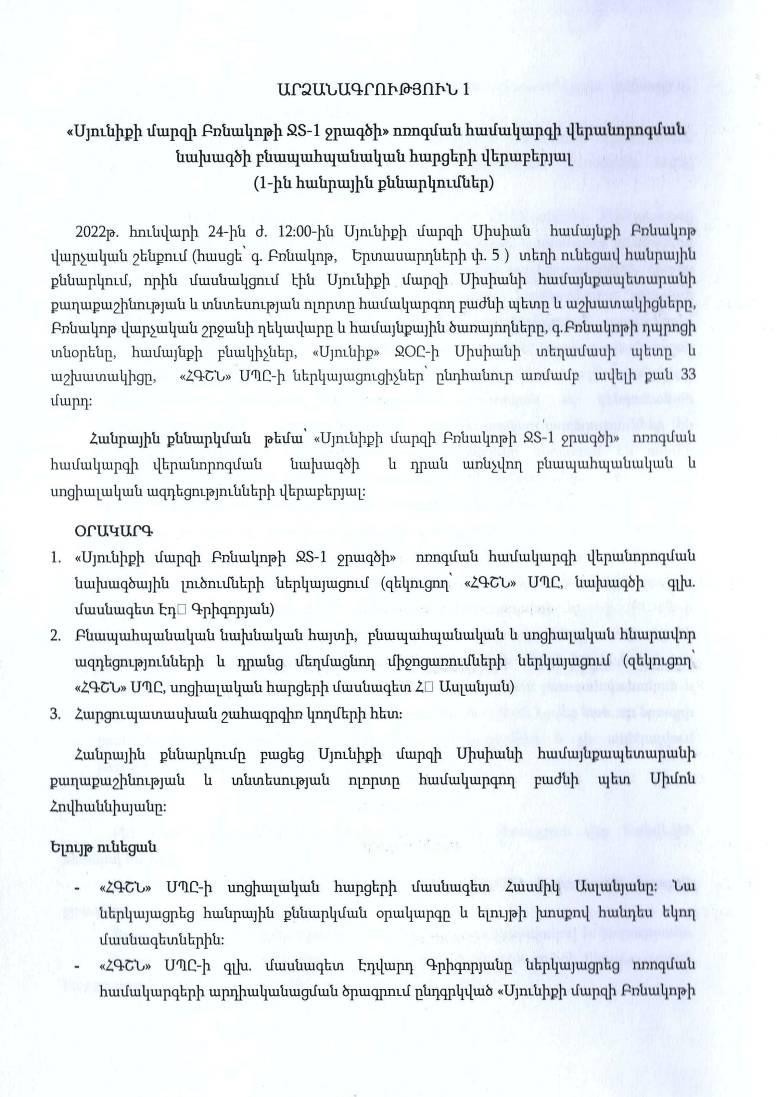 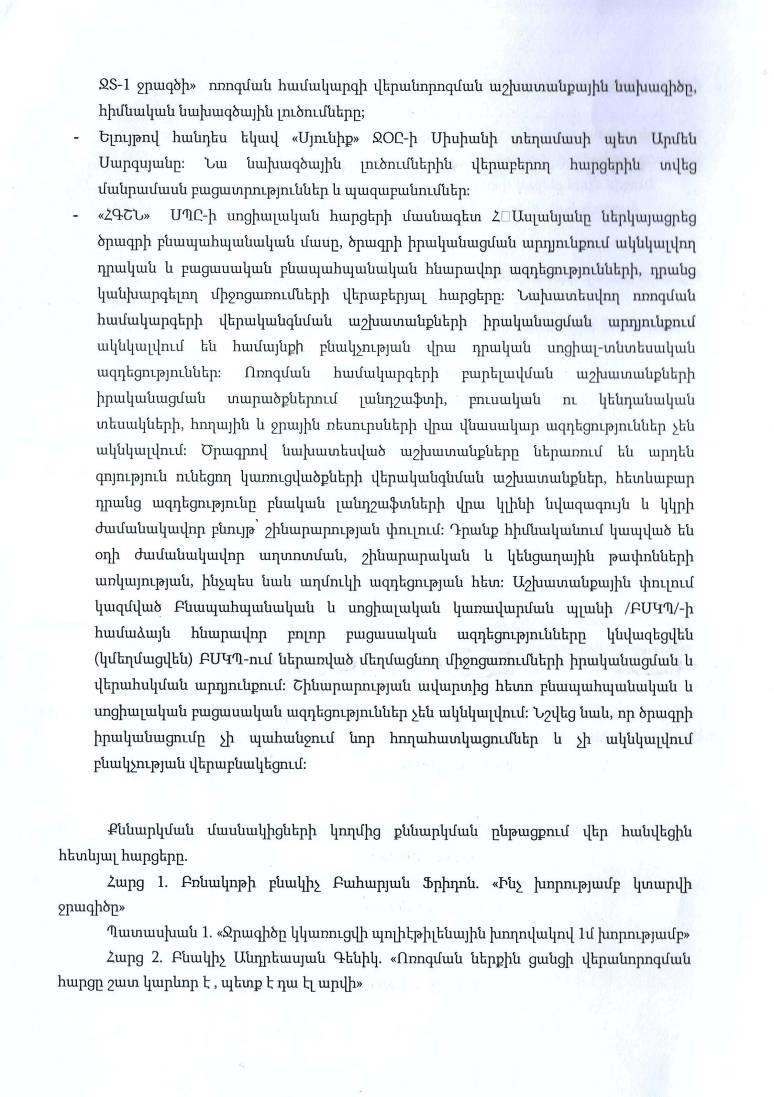 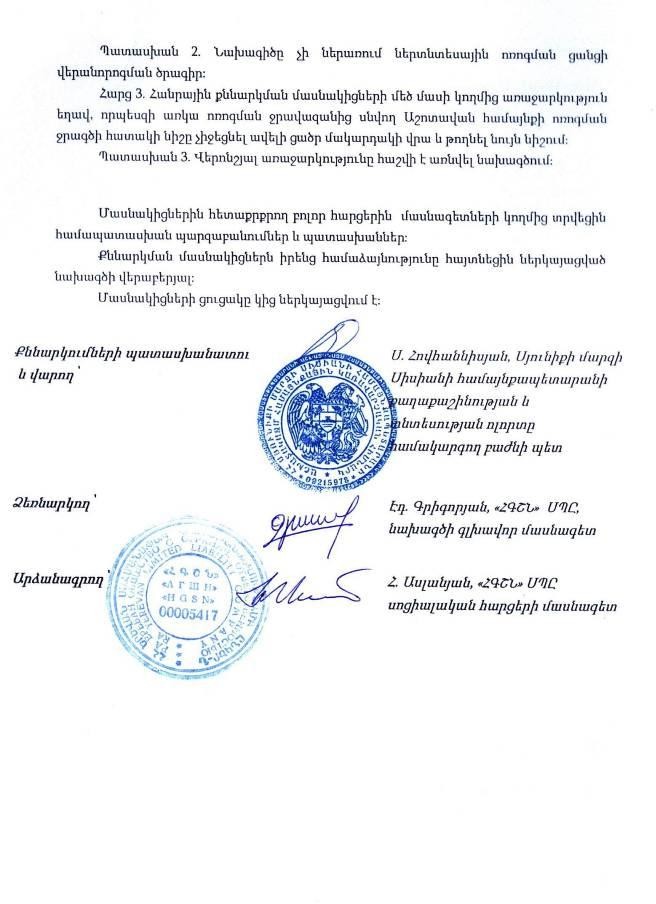 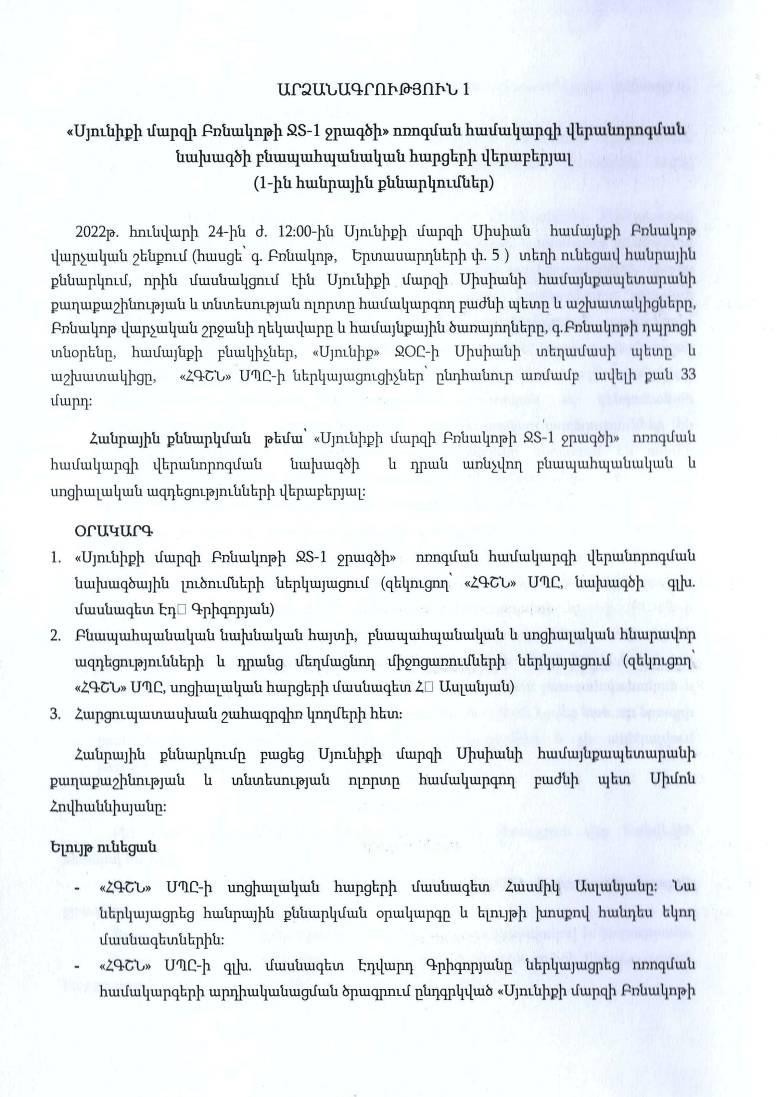 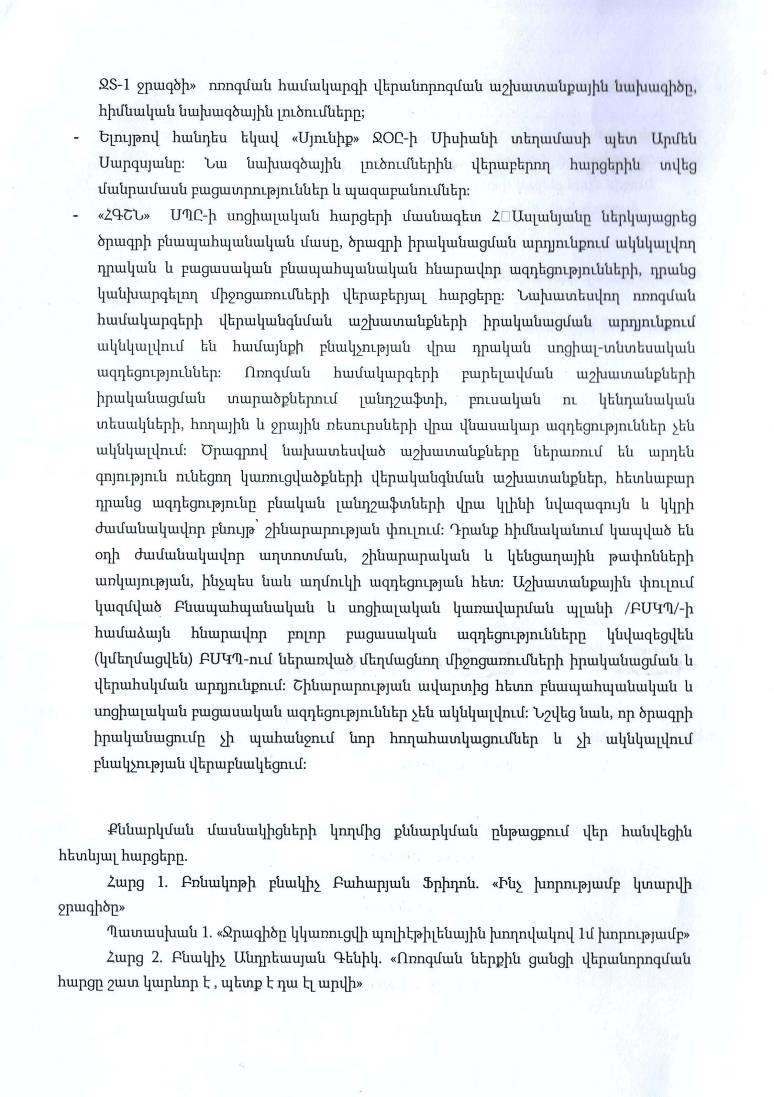 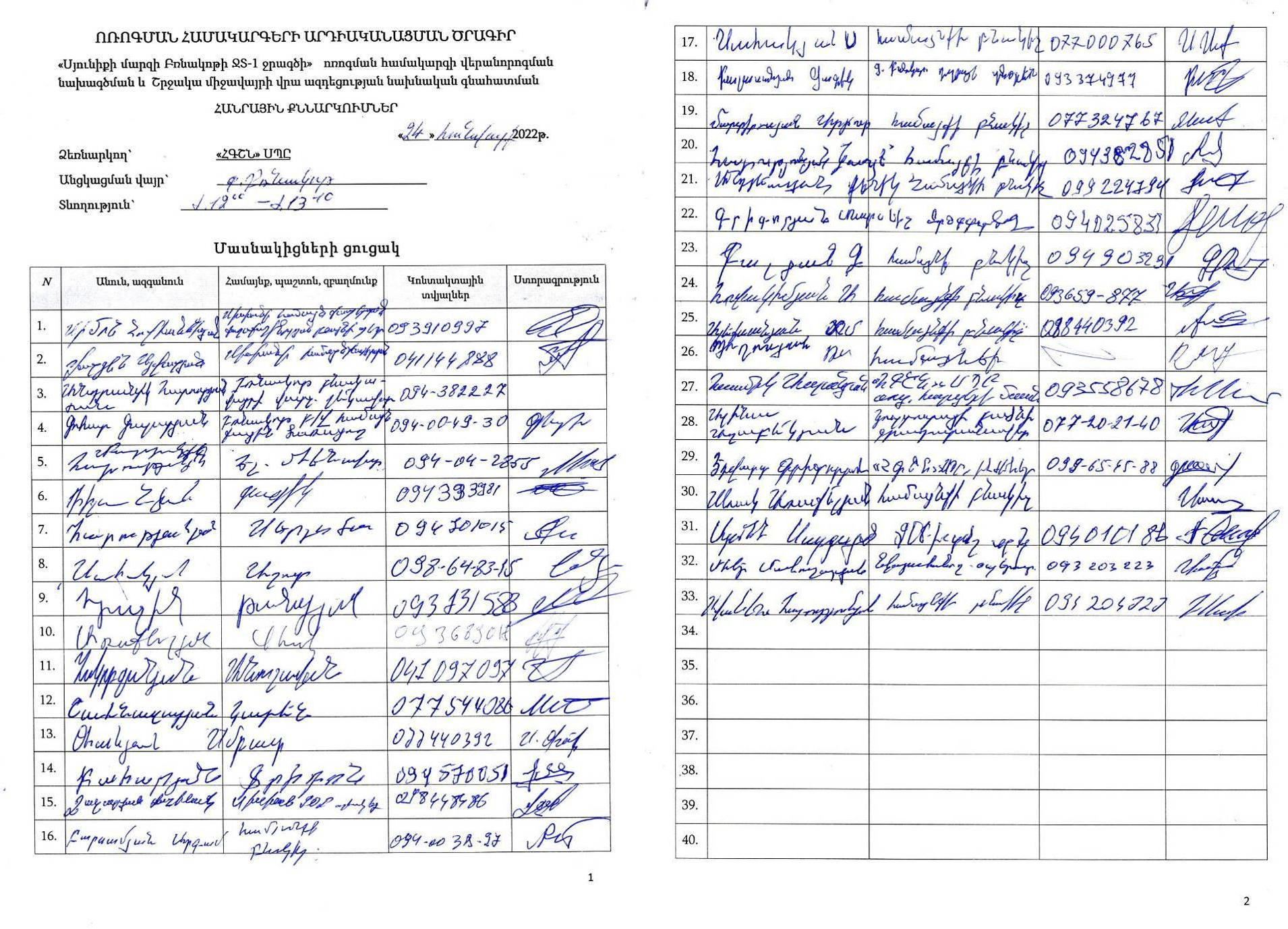 No.ԱնվանումԿարգավորման ոլորտը1.«Շրջակա միջավայրի վրա ազդեցության գնահատման և փորձաքննության մասին» ՀՀ օրենքը (2014)«Շրջակա միջավայրի վրա ազդեցության գնահատման և փորձաքննության մասին» ՀՀ օրենքը բաղկացած է ՀՀ-ում տարբեր բնույթի ծրագրերի և գործունեությունների համար ՇՄԱԳ-ի գործընթացի հիմնական քայլերից: Օրենքով սահմանվում են ընդհանուր իրավական, տնտեսական և կազմակերպական սկզբունքներ, որոնք նախատեսված են տարբեր ծրագրերի և ճյուղային զարգացման “հայեցակարգերի” պարտադիր անցկացվող ՇՄԱԳ-ի իրականացման և փորձագիտական եզրակացության տրման համար: Օրենքի 14-րդ հոդվածով սահմանվում են շրջակա միջավայրի վրա ազդեցության և շրջակա միջավայրի վրա ազդեցության ենթակա նախատեսվող գործունեության տեսակներն` ըստ բնագավառների, որոնք դասակարգվում են երեք կատեգորիայի` «Ա», «Բ», «Գ», ըստ շրջակա միջավայրի վրա նվազող ազդեցության աստիճանի:Որևէ տարածքի «հատուկ կարգավիճակը» նույնպես շրջակա միջավայրի վրա ազդեցության ուսումնասիրության անհրաժեշտություն է առաջացնում: Օրենքը հստակեցնում է ծանուցման, փաստաթղթավորման, հանրայինխորհրդատվությունների և բողոքարկման ընթացակարգերը:2.«Բնության հատուկ պահպանվող արածքների մասին» ՀՀ օրենք (2006)Սահմանում է հատուկ պահպանվող տարածքները, ինչպես նաև դրանց կառավարման ընթացակարգերը: Նախատեսում է հատուկ տարածքների որոշման և դրանք ղեկավարելու գործընթացները: Առանձնացվում է ՀՀ Պահպանվող հողատարածքների չորս տեսակ՝ պետական արգելոցներ, պետական պահուստավորման հողեր,ազգային պարկեր, բնական հուշարձաններ:3.«Պատմության և մշակույթի անշարժ հուշարձանների ու պատմական	միջավայրի պահպանության և օգտագործման մասին» ՀՀ օրենք (1998)Իրավական և քաղաքականության հիմքեր է ստեղծում ՀՀ տարածքում պատմամշակութային անշարժ հուշարձանների, պատմական միջավայրի պահպանության և օգտագործման համար ու կանոնակարգում է պահպանության և օգտագործման իրավահարաբերությունները:Օրենքի 15-րդ հոդվածը ներկայացնում է հուշարձանների բացահայտման և պետական գրանցման ընթացակարգերը, դրանց շուրջ պահպանման գոտիների գնահատման և պատմամշակութային արգելոցների ստեղծման ընթացակարգերը: 22-րդ հոդվածը պահանջում է նախքան հուշարձաններ պարունակող հողատարածքներում շինարարական, գյուղատնտեսական և այլ տիպի գործունեություն իրականացնելը ստանալ լիազորված մարմնի(Պատմական և մշակութային հուշարձանների պահպանության գործակալություն) հավանությունը:4.ՀՀ օրենք «Բուսական աշխարհի մասին»	(1999),	ՀՀ	օրենք«Կենդանական աշխարհի մասին» (2000)Հիմնանպատակը բուսական/կենդանական աշխարհի և կենսաբազմազանության պահպանության ապահովումն է, սահմանվում է ՀՀ բույսերի և կենդանիների պահպանության, պաշտպանության, օգտագործման, վերարտդրության և կառավարման, ինչպես նաև կենսաբազմազանության վրա մարդկանց գործունեության ազդեցությունը կարգավորելու քաղաքականություն, սահմանում է նաև տեսակների` մասնավորապես էնդեմիկ և վտանգված տեսակների,մոնիթորինգի և գնահատման ընթացակարգերը:5.«Մթնոլորտային	օդի պահպանության մասին» ՀՀ օրենք ( 1994թ., լրամշակված` 2007թ.)Այս օրենքը կարգավորում է արտանետման թույլտվությունները և սահմանում է մթնոլորտային օդի աղտոտման սահմանային թույլատրելի կոնցենտրացիաները: Աշխատավայրերում, բնակելի և հասարակական վայրերում, բնակարանային տնտեսության վայրերում, ինչպես նաև շինարարական հրապարակներում աղմուկի թույլատրելի սանիտարական նորմերը սահմանվում են ենթաօրենսդրական ակտով:6.«ՀՀ հողային օրենսգիրք» (2001)սահմանում է պետական, այդ թվում` տարբեր նպատակային նշանակության (գյուղատնտեսական, շինարարական,No.ԱնվանումԿարգավորման ոլորտըարդյունաբերական և այլ նպատակներով) հողերի օգտագործման դրույթները, ներառյալ էներգետիկայի, ջրային տնտեսության (ջրամատակարարում, ջրահեռացում, պոմպակայաններ, ջրամբարներ և այլն) և այլ նպատակներով հատկացվող հողերի օգտագործման հիմնադրույթները:Օրենսգիրքը սահմանում է հատուկ պահպանվող հողատարածքները, ինչպես նաև անտառածածկ, ջրածածկ և պահուստային հողերը: Այն նաև սահմանում է հողերի պահպանությանն ուղղված միջոցառումները, ինչպես նաև հողի նկատմամբ պետական մարմինների, տեղական ինքնակառավարման մարմինների և քաղաքացիների ունեցած իրավունքները:Ջրային հողեր են համարվում ջրային օբյեկտներով` գետերով, բնական և արհեստական ջրամբարներով, լճերովզբաղեցված, ինչպես նաև ջրային օբյեկտների օգտագործման և պահպանության համար անհրաժեշտ հիդրոտեխնիկական, ջրատնտեսային և այլ օբյեկտների համար առանձնացված տարածքները:7.«Հողօգտագործման	և պահպանման վերահսկողության մասին» ՀՀ օրենքը (2008թ)նախատեսում է ՀՀ հողերի պահպանության և արդյունավետ օգտագործման խնդիրներն ու ձևերը, սահմանում է հողային օրենսդրության և կառույցների նկատմամբ վերահսկողություն, հողերի օգտագործումն ու պահպանությունը հսկող մարմինների իրավունքներն ու պարտականությունները: Օրենքի գործողությունը տարածվում է ՀՀ ՀողայինՖոնդի բոլոր հողերի վրա` անկախ նպատակից, սեփականության ձևից և/կամ օգտագործման իրավունքից:8.«Ընդերքի մասին ՀՀ օրենսգիրք» (2011)ի թիվս այլ հարցերի, սահմանում է հանքային ռեսուրսների և ստորգետնյա ջրերի օգտագործման և պահպանության հիմնական դրույթները, ներառյալ` ստորգետնյա ջրային ռեսուրսների սանիտարական պահպանության գոտիները:9.«ՀՀ ջրային օրենսգիրք» (2002)հիմնական նպատակն է երկրի ջրային ռեսուրսների պահպանության, ջրային ռեսուրսների արդյունավետ կառավարման միջոցով քաղաքացիների և տնտեսության կարիքների բավարարման և ապագա սերունդների համար ջրային ռեսուրսների պահպանման համար իրավական հիմքերի ապահովումը: Անդրադառնում է հետևյալ առանցքային խնդիրներին` պետական և տեղական ինքնակառավարման մարմինների և հասարակության պարտավորությունների սահմանում, ջրի ազգային քաղաքականության և ջրի ազգային ծրագրի մշակում, պետական ջրային կադաստրի և մոնիթորինգի համակարգի ստեղծում, հանրության համար համապատասխան տեղեկատվության մատչելիության ապահովում, ջրային ռեսուրսների և ջրային համակարգերի օգտագործման թույլտվություն տրամադրող համակարգերի ստեղծում, անդրսահմանային ջրային ռեսուրսների օգտագործում, ջրի որակի չափանիշների սահմանում, հիդրոլոգիական կառուցվածքների շահագործման անվտանգության խնդիրներ, ջրային ռեսուրսների պահպանություն և պետական վերահսկողություն:2002 թ. Ջրային օրենսգրքի ընդունումը մի շարք կանոնակարգերի և ընթացակարգերի ընդունման անհրաժեշտություն առաջացրեց, այդ թվում` թույլվությունների տրամադրման ընթացակարգեր, սանիտարական ելքեր, ցամաքուրդային ջրի օգտագործում, ջրային ռեսուրսների այլընտրանքային հաշվառում, անդրսահմանային ջրային ռեսուրսների վերաբերյալ տեղեկատվության մատչելիություն, ձկնաբուծության նպատակներով ջրօգտագործում, ստորգետնյա ջրային ռեսուրսների պահպանություն, պետական ջրային կադաստրում փաստաթղթերի գրանցում, հանրության տեղեկացվածություն և Ջրային ռեսուրսների կառավարման գործակալության կողմից մշակված փաստաթղթերի հրապարակում, ինչպես նաև ջրային ոլորտին և բնապահպանական խնդիրներին առնչվող այլ ուղեցույցներ ևնորմատիվ փաստաթղթեր:No.ԱնվանումԿարգավորման ոլորտը10.«Թափոնների մասին» ՀՀ օրենք (2004)սահմանում է թափոնների հավաքման, փոխադրման, պահման, մշակման, օգտահանման, ինչպես նաև շրջակա միջավայրի և մարդու առողջության վրա թափոններից առաջացող բացասական ազդեցությունների կանխարգելման հետ կապված իրավական եւ տնտեսական հիմքերը: Օրենքով սահմանում են նաև ոլորտի պետական լիազորվածմարմինների իրավասությունները:11.ՀՀ	օրենք	«Ջրի	ազգային քաղաքականության հիմնադրույթների մասին» (2005)սահմանում է Հայաստանի Հանրապետության ջրային ռեսուրսների և ջրային համակարգերի պահպանության, ռազմավարական կառավարման և օգտագործման երկարաժամկետ զարգացման հայեցակարգը: Այն հստակեցնում է երկրի ջրային ոլորտի համապարփակ կառավարման և պլանավորման առանցքային սկզբունքները` սահմանելով առաջնահերթ խնդիրներն ու մոտեցումները:12.ՀՀ	օրենք	«Բնապահպանական վերահսկողության մասին» (2005)կարգավորում է Հայաստանի Հանրապետությունում բնապահպանական օրենսդրության իրականացման նկատմամբ վերահսկողության կազմակերպման ու իրականացման հետ կապված հարցերը և սահմանում ՀՀ բնապահպանական օրենսդրության նորմերի իրականացման նկատմամբ վերահսկողության առանձնահատկությունների, համապատասխան ընթացակարգերի, պայմանների, դրանց հետ կապված հարաբերությունների, ինչպես նաևբնապահպանական վերահսկողության իրավական և տնտեսական հիմքերը:13.«ՀՀ Անտառային օրենսգիրք»(2005)Կարգավորում է անտառների պահպանությունը, պաշտպանությունն ու կառավարումը:14.ՀՀ օրենք «Ջրի ազգային ծրագրի մասին» (2006)հիմնական նպատակն է սահմանել Ջրային օրենսգրքով, Ջրի ազգային քաղաքականությամբ և Ծրագրով սահմանված հիմնական նպատակներին և խնդիրներին հասնելու համար նախատեսված կարճաժամկետ (մինչև 2010), միջնաժամկետ (2010-2015) և երկարաժամկետ (2015-2021) միջոցառումները: Օրենքը նախատեսում է հետևյալ առանցքային միջոցառումների իրականացումը.միջոցառումների մշակում, որոնց նպատակն է ազգային ջրային պաշարի, ռազմավարական ջրային պաշարի, օգտագործելի ջրային ռեսուրսների սահմանումը և ազգային ջրային պաշարի ավելացումն ու պահպանությունը, ջրային համակարգերի դասակարգումը, պետական նշանակության ջրային համակարգերի չափանիշների սահմանումը,ջրի պահանջարկի և առաջարկի գնահատում,ջրային ռեսուրսների կուտակման/պահուստավորման, բաշխման և օգտագործման ռազմավարության մշակում,միջոցառումների սահմանում` ուղղված ջրային նորմերի մշակմանը, էկոլոգիական/նվազագույն հոսքի ծավալի և սպառման համար օգտագործվող ջրի առավելագույն թույլատրելի սահմանների որոշմանը, հատուկ պահպանվող ավազանային տարածքների և արտակարգ էկոլոգիական իրավիճակների և աղետների գոտիների սահմանմանը, ջրային էկոհամակարգերի վրա բացասական ազդեցության կանխարգելմանը, ջրային ռեսուրսների մոնիթորինգի բարելավմանը և աղտոտման կանխարգելմանը,Ջրի ազգային ծրագրի իրականացման համար ֆինանսական պահանջների և առաջարկվող ֆինանսավորման աղբյուրների սահմանում,հանրության տեղեկացվածության ապահովում և այլն:“ՀՀ Ջրի ազգային ծրագրի մասին” ՀՀ օրենքը “դինամիկ” փաստաթուղթ է, որը պետք է պարբերաբար թարմացվի:15«Մթնոլորտային օդի պահպանման մասին» ՀՀ օրենք (1994թ. Հոկտեմբերի 11, ՀՕ-121)«Մթնոլորտային օդի պահպանման մասին» ՀՀ օրենքը կարգավորում է մթնոլորտային օդի մաքրության ապահովման, մթնոլորտային օդի վրա վնասակար ներգործությունների նվազեցման ու կանխման բնագավառում հասարակական հարաբերությունների հարցերը։ Մթնոլորտային օդի վրա վնասակար ներգործությունների պետական հաշվառման, ինչպես նաև մթնոլորտային օդն աղտոտող նյութերի սահմանային թույլատրելի արտանետումների նորմատիվների մշակման և հաստատման վերաբերյալ հարցերը կարգավորվում են օրենքից բխող ենթաօրենսդրական ակտերով՝ Կառավարության 22.04.1999 թվականի N259 և 27.12.2012 թվականի N1673-Ն որոշումներով»։Կոնվենցիայի կամ արձանագրության անվանումը և վայրըՍտորագրվել էՎավերացվել է1.«Միջազգային կարևորության խոնավ տարածքների մասին, հատկապես որպես ջրաթռչունների բնակավայր» կոնվենցիա (Ռամսար, 1971թ.)1993վավերացված է  ԽՍՀՄ կողմից2.Կենսաբազմազանության մասին կոնվենցիա (Ռիո-դե-Ժանեյրո, 1992)199231/03/19933.Կենսաբանական անվտանգության մասին Կարթագենյան արձանագրություն (Կարթագենա, 2000)200015/03/20044.Կլիմայի փոփոխության մասին ՄԱԿ-ի շրջանակային կոնվենցիան (Նյու Յորք,1992)199229/03/19935.Կիոտոյի արձանագրություն (Կիոտո, 1997)27/12/20026.Մեծ հեռավորությունների վրա օդի անդրսահմանային աղտոտվածության մասին կոնվենցիա (Ժնև, 1979)14/05/19967.«Անդրսահմանային ենթատեքստում շրջակա միջավայրի վրա ազդեցության գնահատման մասին» կոնվենցիա (Էսպո, 1991)14/05/19967.«Ռազմավարական էկոլոգիական գնահատման մասին» արձանագրություն (Կիև, 2003)21/05/20038.Արդյունաբերական վթարների անդրսահմանային ազդեցությունների մասինկոնվենցիա (Հելսինկի, 1992)14/05/19968.Անդրսահմանային ջրերի վրա արդյունաբերական վթարների անդրսահմանային ներգործության արդյունքում պատճառած վնասի համար քաղաքացիական պատասխանատվության և փոխհատուցման մասին արձանագրություն (Կիև, 2003)21/05/20039.Անապատացման դեմ պայքարի մասին ՄԱԿ-ի կոնվենցիա (Փարիզ,1994)1994199710.«Վտանգավոր թափոնների անդրսահմանային տեղափոխման ևդրանց հեռացման նկատմամբ հսկողություն սահմանելու մասին» ՄԱԿ-ի կոնվենցիա (Բազել, 1989)26/03/199911.Օզոնային շերտի պահպանության մասին կոնվենցիա (Վիեննա,1985)28/04/199911.Օզոնային շերտը քայքայող նյութերի մասին Մոնրեալի արձանագրություն (Մոնրեալ, 1987)28/04/199912.ՄԱԿ ԵՏՀ «Շրջակա միջավայրի հարցերի առնչությամբ տեղեկատվության հասանելիության, որոշումնեի ընդունելու գործընթացին հասարակության մասնակցության և արդարադատության մատչելիության մասին» կոնվենցիա(Օրհուս, 1998թ.)199814/05/200113.ՄԱԿ-ի «Միջազգային առևտրում առանձին վտանգավոր քիմիական նյութերի և պեստիցիդների վերաբերյալ նախնական հիմնավորված համաձայնությանընթացակարգի կիրառման մասին» կոնվենցիա (Ռոտերդամ, 1998թ.)199822/10/200314.«Միջազգային լճերի և անդրսահմանային ջրահոսքերի պահպանության և օգտագործման մասին» կոնվենցիա (Հելսինկի, 1992)199914.«Ջրի և առողջության մասին» արձանագրություն (1999)17/06/199915.«Կայուն օրգանական աղտոտիչների մասին» կոնվենցիա (Ստոկհոլմ, 2001)23/05/200122/10/200316.“Կայուն օրգանական աղտոտիչների մասին” արձանագրություն14/12/199817.«Շրջակա միջավայրի փոխակերպման տեխնիկական միջոցների ռազմական կամ այլ կարգի թշնամական օգտագործումը արգելելու մասին» կոնվենցիա(Ժնև, 1976թ.)04/12/200118.Լանդշաֆտների եվրոպական կոնվենցիա (Ֆլորենս, 2000)14/05/200323/03/200419.«Համաշխարհային մշակութային և բնական ժառանգության պահպանության մասին» կոնվենցիա (Փարիզ, 1972թ.)22/06/199320.Վայրի բնության և բնական միջավայրի պահպանության մասին Եվրոպայի կոնվենցիա (Բեռն, 1979)13/03/200621.Հնագիտական ժառանգության պահպանության մասին եվրոպականկոնվենցիա18/06/200522.Ոչ նյութական մշակութային ժառանգությն մասին կոնվենցիա20/03/200623.Ոչնչացման վտանգի տակ գտնվող վայրի կենդանական և բուսական աշխարհի տեսակների տարածման վայրերում միջազգային առևտրի մասին կոնվենցիա197327/11/201024.Ծանր մետաղների վերաբերյալ արձանագրություն14/12/199825.Աղտոտիչների արտանետման և տեղափոխման ռեգիստրների մասինարձանագրություն (Կիև 2003)21/05/2003ԱնվանումXYHRP14372652.6738582872.9381801.579RP24372927.978583908.7051794.427RP34373039.918585084.8921834.143Բարձրութ-յունը ծովի մակարդակից, մՄիջին ջերմաստիճանը ըստ ամիսների, C0Միջին ջերմաստիճանը ըստ ամիսների, C0Միջին ջերմաստիճանը ըստ ամիսների, C0Միջին ջերմաստիճանը ըստ ամիսների, C0Միջին ջերմաստիճանը ըստ ամիսների, C0Միջին ջերմաստիճանը ըստ ամիսների, C0Միջին ջերմաստիճանը ըստ ամիսների, C0Միջին ջերմաստիճանը ըստ ամիսների, C0Միջին ջերմաստիճանը ըստ ամիսների, C0Միջին ջերմաստիճանը ըստ ամիսների, C0Միջին ջերմաստիճանը ըստ ամիսների, C0Միջին ջերմաստիճանը ըստ ամիսների, C0Միջին տարեկանԲացարձակ նվազագույնԲացարձակ առավելագույնԲարձրութ-յունը ծովի մակարդակից, մ123456789101112131415Սիսիան1580-4.5-3.00.96.811.415.018.017.814.08.62.7-2.27.1-3436Բարձրութ-յունը ծովի մակարդակից,մՕդի հարաբերական խոնավությունը ըստ ամիսների, %Օդի հարաբերական խոնավությունը ըստ ամիսների, %Օդի հարաբերական խոնավությունը ըստ ամիսների, %Օդի հարաբերական խոնավությունը ըստ ամիսների, %Օդի հարաբերական խոնավությունը ըստ ամիսների, %Օդի հարաբերական խոնավությունը ըստ ամիսների, %Օդի հարաբերական խոնավությունը ըստ ամիսների, %Օդի հարաբերական խոնավությունը ըստ ամիսների, %Օդի հարաբերական խոնավությունը ըստ ամիսների, %Օդի հարաբերական խոնավությունը ըստ ամիսների, %Օդի հարաբերական խոնավությունը ըստ ամիսների, %Օդի հարաբերական խոնավությունը ըստ ամիսների, %Միջին տարեկանՄիջին ամսական ժ. 15-ինՄիջին ամսական ժ. 15-ինԲարձրութ-յունը ծովի մակարդակից,մՕդի հարաբերական խոնավությունը ըստ ամիսների, %Օդի հարաբերական խոնավությունը ըստ ամիսների, %Օդի հարաբերական խոնավությունը ըստ ամիսների, %Օդի հարաբերական խոնավությունը ըստ ամիսների, %Օդի հարաբերական խոնավությունը ըստ ամիսների, %Օդի հարաբերական խոնավությունը ըստ ամիսների, %Օդի հարաբերական խոնավությունը ըստ ամիսների, %Օդի հարաբերական խոնավությունը ըստ ամիսների, %Օդի հարաբերական խոնավությունը ըստ ամիսների, %Օդի հարաբերական խոնավությունը ըստ ամիսների, %Օդի հարաբերական խոնավությունը ըստ ամիսների, %Օդի հարաբերական խոնավությունը ըստ ամիսների, %Միջին տարեկանհունվարինօգոստոսինԲարձրութ-յունը ծովի մակարդակից,մ123456789101112131415Սիսիան1580717171707169656570717372705945Բնակավայրի, օդերևութաբա- նական կայանի անվանումըՏևողությունը ըստ ամիսների, ժամՏևողությունը ըստ ամիսների, ժամՏևողությունը ըստ ամիսների, ժամՏևողությունը ըստ ամիսների, ժամՏևողությունը ըստ ամիսների, ժամՏևողությունը ըստ ամիսների, ժամՏևողությունը ըստ ամիսների, ժամՏևողությունը ըստ ամիսների, ժամՏևողությունը ըստ ամիսների, ժամՏևողությունը ըստ ամիսների, ժամՏևողությունը ըստ ամիսների, ժամՏևողությունը ըստ ամիսների, ժամՏարեկան գումարայինԲնակավայրի, օդերևութաբա- նական կայանի անվանումըՀունվարՓետրվարՄարտԱպրիլՄայիսՀունիսՀուլիսՕգոստոսՍեպտեմբերՀոկտեմբերՆոյեմբերԴեկտեմբերՏարեկան գումարային1234567891011121314Սիսիան18223657735727162337301841426202237384754392935322254Միջին տարեկան մթնոլոր- տային ճնշում, (հՊա)ԱմիսներԿրկնելիություն, % /միջին արագություն, մ/վրկըստ ուղղություններրիԿրկնելիություն, % /միջին արագություն, մ/վրկըստ ուղղություններրիԿրկնելիություն, % /միջին արագություն, մ/վրկըստ ուղղություններրիԿրկնելիություն, % /միջին արագություն, մ/վրկըստ ուղղություններրիԿրկնելիություն, % /միջին արագություն, մ/վրկըստ ուղղություններրիԿրկնելիություն, % /միջին արագություն, մ/վրկըստ ուղղություններրիԿրկնելիություն, % /միջին արագություն, մ/վրկըստ ուղղություններրիԿրկնելիություն, % /միջին արագություն, մ/վրկըստ ուղղություններրիԱնհողմություններիկրկնելիությունը,%Միջին ամսական արագությունը,մ/վՄիջին տարեկանարագությունը,մ/վՈւժեղ քամիներով(15մ/վ օրերի քանակըՀաշվարկային արագությունը, մ/վ, որըհնարավոր է մեկ անգամ"n" տարիների ընթացքումՀաշվարկային արագությունը, մ/վ, որըհնարավոր է մեկ անգամ"n" տարիների ընթացքումՀաշվարկային արագությունը, մ/վ, որըհնարավոր է մեկ անգամ"n" տարիների ընթացքումՄիջին տարեկան մթնոլոր- տային ճնշում, (հՊա)ԱմիսներՀյուսի սային (Հս)Հյուսիս- արևելյան (ՀսԱրլ)Արևելյան (Արլ)Հարավ- արևելյան (ՀվԱրլ)Հարավ(Հվ)Հարավ- արև մտյան (ՀվԱրմ)Արև մտյան (Արմ)Հյուսիս- Արև մտյան (ՀսԱրմ)Անհողմություններիկրկնելիությունը,%Միջին ամսական արագությունը,մ/վՄիջին տարեկանարագությունը,մ/վՈւժեղ քամիներով(15մ/վ օրերի քանակըՀաշվարկային արագությունը, մ/վ, որըհնարավոր է մեկ անգամ"n" տարիների ընթացքումՀաշվարկային արագությունը, մ/վ, որըհնարավոր է մեկ անգամ"n" տարիների ընթացքումՀաշվարկային արագությունը, մ/վ, որըհնարավոր է մեկ անգամ"n" տարիների ընթացքումՄիջին տարեկան մթնոլոր- տային ճնշում, (հՊա)ԱմիսներՀյուսի սային (Հս)Հյուսիս- արևելյան (ՀսԱրլ)Արևելյան (Արլ)Հարավ- արևելյան (ՀվԱրլ)Հարավ(Հվ)Հարավ- արև մտյան (ՀվԱրմ)Արև մտյան (Արմ)Հյուսիս- Արև մտյան (ՀսԱրմ)Անհողմություններիկրկնելիությունը,%Միջին ամսական արագությունը,մ/վՄիջին տարեկանարագությունը,մ/վՈւժեղ քամիներով(15մ/վ օրերի քանակը2050100841.5Հունվար81142222645561.92.22202122841.5Հունվար3.52.63.62.52.53.53.63.9561.92.22202122841.5Ապրիլ42366262519552․02.22202122841.5Ապրիլ3.43.24.13.73.44.03.63.9552․02.22202122841.5Հուլիս1279160111453․12.22202122841.5Հուլիս3.14.45.04.53.63.73.33.0453․12.22202122841.5Հոկ-տեմբեր2253726208651․62.22202122841.5Հոկ-տեմբեր2.72.84.23.22.93.93.73.8651․62.22202122Ոռոգման համակարգի անվանումըԽրամ. քանդման ընդհ. մակերեսը, մ2Հանույթ, մ3Ետլիցք ,մ3Ավելցուկային  գրունտ, մ3Բուսա-հող,   մ3Կենցաղային աղբի կանխատեսվողտարեկան քանակ, կգԲռնակոթի ՋՏ-1 ջրագիծ 3520391323601553-180Հ/ՀՄեքենաների և մեխանիզմների անվանումՄեքենաների մակնիշը և տիպըՔանակ, հատ1Ավտոինքնաթափբեռնատվ. 10տ32Ավտոբետոնախառնիչտարողությունը 2մ313Ավտոամբարձիչ                                         բեռնատվ. 12տ14Բուլդոզեր հզորությունը 59-96կՎտ15Կոմպրեսորարտադ-յունը 10մ3/րոպե16Հետահար մուրճՄՕ-1027Ձեռքի պնեվմատոփիչ40կգ28Էքսկավատոր  նեղ շերեփ և 0.65մ319Բնահողերի մեխանիկական փխրեցման  մեխանիզմ հիդրոմուրճ 110Խորքային վիբրատորԻՎ211Զոդման  ապարատ պողպատի համար-112Գլդոն ինքնագնած6տ1n/nԱնվանումՔանակՉափեր, մԾախ-սվող էներգ. կՎտԾանոթա-              գրություն1234561Աշխեկի գրասենյակ18.6 x 3.16կոնտեյներային2Գործիքների պահեստ26.7 x 3.06կոնտեյներային3Մեխանիկական արհեստանոց27.25 x 2.97.2կոնտեյներային4Հանդերձարան չորանոցով26.7 x 3.07.22շարժական5Մեկ տեղանոց զուգարան1D 1.31-6Բուժ. կետ110.0 x 2.47.7կոնտեյներային7Կիսածածկ պահեստ210.0 x 5.0-8ՇԷԿ– 30 հարկ եղած դեպքում42.3 x0.89АД-30С-РМ19ՇԷԿ – 60 հարկ եղած դեպքում22.7 x1.95АД-50С-РԱղյուսակ 1: Մեղմացնող միջոցառումներԱղյուսակ 1: Մեղմացնող միջոցառումներԱղյուսակ 1: Մեղմացնող միջոցառումներԱղյուսակ 1: Մեղմացնող միջոցառումներԱղյուսակ 1: Մեղմացնող միջոցառումներԱղյուսակ 1: Մեղմացնող միջոցառումներԾրագրի գործողություններՇրջակա միջավայրի վրա հնարավոր ազդեցություններԱռաջարկվող մեղմացնող միջոցառումներՄիջոցառման իրականացման պատասխանա տու մարմինՄոնիթորինգի պատասխա- նատու մարմինՄոնիթորինգի պատասխա- նատու մարմինՄեղմացնող միջոցառումների ինդիկատիվ արժեքը գնահատվում է ծրագրիարժեքի մոտ 1.0-1.5%ՆԱԽԱՇԻՆԱՐԱՐԱԿԱՆ ՓՈՒԼՆԱԽԱՇԻՆԱՐԱՐԱԿԱՆ ՓՈՒԼՆԱԽԱՇԻՆԱՐԱՐԱԿԱՆ ՓՈՒԼՆԱԽԱՇԻՆԱՐԱՐԱԿԱՆ ՓՈՒԼՆԱԽԱՇԻՆԱՐԱՐԱԿԱՆ ՓՈՒԼՆԱԽԱՇԻՆԱՐԱՐԱԿԱՆ ՓՈՒԼՆԱԽԱՇԻՆԱՐԱՐԱԿԱՆ ՓՈՒԼ1. Շրջակա միջավայրի վրա ազդեցության փորձաքննություն և դրական եզրակացությանձեռքբերումՀամաձայն ՀՀ Շրջակա միջավայրի վրա ազդեցության	գնահատման	և փորձաքննության մասին օրենքի (հուլիս 2014       թ.),	ըստ ազդեցությաննախատեսվող	գործունեությունը դասակարգվում է որպես «Գ» կատեգորիա:1.1. Մշակվել և ՇՄՆ է ներկայացվելու ՆԳՀ հաշվետվությունը՝ բնապահպանական պետական փորձաքննություն	իրականացնելու	և փորձագիտական եզրակացույթյուն ձեռք բերելու նպատակովֈՀԳՇՆՀԳՇՆՋՏԾԻՄ2. Հանրային քննարկումներ, հանրության իրազեկումՀանրության	ոչ	պատշաճ տեղեկացվածությունը և հնարավոր բողոքները կարող են Ծրագրի ժամկետների ձգձգման պատճառ դառնալ:2.1. Ոռոգման	համակարգերի	վերականգնամն նախագծերի և ԲԿՊ-ի վերաբերյալ հանրային քննարկումները իրականացվել են ըստ անհրաժեշտ պահանջների:		Հանրային	քննարկումների վերաբերյալ   հայտարարությունները տպագրվել են«Հայաստանի Հանրապետություն» օրաթերթի 2022թ. հունվար և փետրվար ամսվա մի շարք համաներում(տես.՝ նկ. 1):ՀԳՇՆ, ՋՏԾԻՄՀԳՇՆ, ՋՏԾԻՄՋՏԾԻՄ3. Մրցութային և պայմանագրային փաստաթղթերի պատրաստումԲԿՊ-ի պահանջները անհրաժեշտ է հաշվի առնել աշխատանքային նախա- գծում, որի արդյունքում հնարավոր են բնապահպանական բացասական ազդե- ցություններ՝ ոռոգման համակարգերի շինարարության և շահագործմանփուլերում:3.1. Աշխատանքային նախագիծը մշակվել է հաշվի առնելով ԲԿՊ-ում պլանավորված մեղմացնող միջոցառումները, որոնք պետք է ներառված լինեն նաև	մրցութային	և	պայմանագրային փաստաթղթերում:ՀԳՇՆ, ՋՏԾԻՄՀԳՇՆ, ՋՏԾԻՄՋՏԾԻՄՇԻՆԱՐԱՐՈՒԹՅԱՆ ՓՈՒԼՇԻՆԱՐԱՐՈՒԹՅԱՆ ՓՈՒԼՇԻՆԱՐԱՐՈՒԹՅԱՆ ՓՈՒԼՇԻՆԱՐԱՐՈՒԹՅԱՆ ՓՈՒԼՇԻՆԱՐԱՐՈՒԹՅԱՆ ՓՈՒԼՇԻՆԱՐԱՐՈՒԹՅԱՆ ՓՈՒԼՇԻՆԱՐԱՐՈՒԹՅԱՆ ՓՈՒԼ1.Առողջության և աշխատանքային անվտանգության պլան1.Առողջության և աշխատանքային անվտանգության պլան1.Առողջության և աշխատանքային անվտանգության պլան1.Առողջության և աշխատանքային անվտանգության պլան1.Առողջության և աշխատանքային անվտանգության պլան1.Առողջության և աշխատանքային անվտանգության պլան1.Առողջության և աշխատանքային անվտանգության պլան4.	Շինարարական հրապարակիբոլոր գործողություններըԲԿՊ-ի և ոռոգման համակարգերի վերակառուցման		ծրագրի բնապահպանական պահանջների մասին տեղեկատվության պակասը կարող է հանգեցնել	շրջակա	միջավայրի վատթարացման:Շինհրապարակի մերձակայքում բնակվող և         շինարարական         հրապարակումաշխատող        մարդկանց        ցանկացածԱնհրաժեշտ է նշանակել բնապահպանա- կան/աշխատանքային անվտանգության և արտակարգ իրավիճակների համար պատաս- խանատու անձ, ով մշտապես ներկա կգտնվի շինհրապարակում:Անհրաժեշտ է ապահովել կրակմարիչի առկայությունը և հեշտ հասանելիությունը շինհրապարակի բոլոր մեքենաներում ևհատվածներում:ԿապալառուԿապալառուՋՏԾԻՄ, ՏՎԽհիվանդությունը, վնասվածքը կամ մահը վտանգավոր նյութերի, շին առարկաների ոչ ճիշտ դասավորման և շինհրապարակի ոչ ճիշտ կազմակերպման պատճառով անընդունելի է և կպահանջի համապատասխան պատժամիջոցների կիրառում:Անհրաժեշտ է ապահովել առաջին բուժ օգնության դեղատուփի առկայությունը և հեշտ հասանելիությունը շինհրապարակում:Բանվորական և այլ անձնակազմը պետք է ապահովվի սեզոնային արտահագուստով և այլ անձնական	պաշտպանիչ	միջոցներով (սաղավարտ, շնչառական դիմակ, պաշտպանիչ ակնոց և ականջակալ, և անվտանգության գոտի), ինչպես նաև անհրաժեշտ է նախատեսել լծակներ դրանց կիրառումն ապահովելու համար:Աշխատանքային անվտանգության և առողջության հետ կապված միջադեպերը պետք է գրանցել և ներկայացվեն ՋՏԾԻՄ-ին:Աշխատողներին անհրաժեշտ է տրամադրել կոնկրետ աշխատանքի անվտանգության հրահանգավորում՝ աշխատանքը սկսելուց առաջ: Հրահանգավորման վերաբերյալ պետք է պատշաճ գրանցում կատարել գրանցամատյանում:Խստագույնս պահպանել ՀՀ օրենսդրությամբ պա- հանջվող աշխատանքային անվտանգության նորմերը:Անհրաժեշտ է բոլոր աշխատողներին ապահովել պաշտպանիչ դիմակներով, ձեռնոցներով և COVID19-ի այլ անհատական պաշտպանիչ միջոցներովֈԱնհրաժեշտ է շին. հրապարակն ապահովել ախտահանիչ (ալկոհոլի հիմքով) հեղուկներով և անձեռոցիկներովֈԱնհրաժեշտ է իրականացնել աշխատողների ջերմաչափումֈ        Յուրաքանչյուր        աշխատողի ջերմությունը չափել օրական երկու անգամ, որից մեկը՝ աշխատանքի ներկայանալու պահին և կատարել	համապատասխան	նշումներ ջերմաչափման գրանցամատյանում:Անհրաժեշտ է բացառել սուր շնչառական վարակների ախտանշաններով (ջերմություն, հազ, հարբուխ, դժվարաշնչություն) աշխատողների մուտքը շին. հրապարակ:Շինարարական աշխատանքների ընթացքում անհրաժեշտ      է      բացառել	անհատական պաշտպանիչ		միջոցների		համատեղ օգտագործումը կամ փոխանակումը, ինչպես նաև իրականացնել	համատեղ	օգտագործվող գործիքների ախտահանում մեկ աշխատակցիցմյուսին փոխանցելիսֈ2. Հանրության հետ կապերի և իրազեկման պլան2. Հանրության հետ կապերի և իրազեկման պլան2. Հանրության հետ կապերի և իրազեկման պլան2. Հանրության հետ կապերի և իրազեկման պլան2. Հանրության հետ կապերի և իրազեկման պլան5.	Հանրությանիրազեկման բարձրացում, բողոքարկման մեխանիզմԱզդեցության ենթակա կողմերի և համայնքների թերի իրազեկվածությունը, տեղեկատվության և փոխըմբռնման պակասը կարող է հանգեցնել դժգոհությունների կամ վրդովմունքի, որի արդյունքում կարող են տեղի ունենալ Ծրագրի ժամկետների հետաձգումներ:5.1. Շինարարական աշխատանքները սկսելուց առաջ նախատեսվում է իրականացնել հանդիպում ազդակակիր անձանց հետ և տեղեկացնել ԲԱՄ-ի մասին: Հանդիպման ընթացքում կներկայացվի և կներդրվի ԲԱՄ-ը` համաձայն որի.Ա) Անհրաժեշտ է տեղադրել ցուցանակներ/ ցուցապաստառներ, որոնք պարունակում են տեղե- կատվություն շինարար կազմակերպության գրաս- ենյակի գտնվելու վայրի, աշխատանքային ժամերի, պատասխանատու անձանց, ինչպես նաև հեռախոսա- համարների մասին, էլեկտրոնային հասցեներ, այդ թվում՝ Պատվիրատուի, համապատասխան բաժնի հեռախոսահամարներ, էլեկտրոնային հասցեներ:Բ) Գրասենյակում անհրաժեշտ է պահել բողոքների գրանցամատյան:Գ) Անհրաժեշտ է նշանակել սոցիալական հարցերով զբաղվող պատասխանատու անձ, իսկ 15 օրվա ընթացքում պատասխանել դիմորդին հարցի լուծմանվերաբերյալ:ՋՏԾԻՄ,ԿապալառուՋՏԾԻՄ, ՏՎԽ3. Շրջակա միջավայրի պահպանության պլան3. Շրջակա միջավայրի պահպանության պլան3. Շրջակա միջավայրի պահպանության պլան3. Շրջակա միջավայրի պահպանության պլան3. Շրջակա միջավայրի պահպանության պլան3. Շրջակա միջավայրի պահպանության պլան6. Նախագծված ոռոգման համակարգերի վերակառուցման աշխատանքներ:Հողային աշխատանքներՇինանյութերի փոխադրումներԳնահատվում են հիմնականում փոշու արտանետումներ. մասնավորապես.հողային աշխատանքների և ոռոգման համակարգերի վերակառուցման և այլ շին. գործողությունների ընթացքում,տրանսպորտային	միջոցների երթևեկության, ինչպես նաև շին տեխնիկայի շահագործման ընթացքումֈՇինարարական	աշխատանքների ընթացքում գնահատվում է աղմուկի և թրթռումների մակարդակի աճ:Օդի աղտոտման և փոշու կառավարումՕդի որակի չափագրումներ կիրականացվեն ազդակակիր	անձանց	համապատասխան բողոքների դեպքում:Անհրաժեշտ է իրականացնել կանոնավոր ջրցանում	շինհրապարակից	փոշու արտանետումները նվազագույնի հասցնելու նպատակով:Անհրաժեշտ է նվազագույնի հասցնել շինհրապարակում պահվող նյութերի և թափոնների քանակը և պահել կուտակված նյութերը հնարավորինս ծածկված վիճակում փոշու հնարավոր տարածումից խուսափելու համարֈՄեքենաների երթևեկությունն անհրաժեշտ է իրականացնել սահմանափակ 30կմ/ժ չգերազանցող արագությամբ՝ երթևեկությոևնից առաջացող արտանետումներըկրճատելու համարֈԱղմուկի և թրթռումների կառավարումԱշխատատեղերում աղմուկի և թրթռումների մակարդակը պետք է համապատասխանի ՀՀ օրենսդրական նորմերին և մակարդակների չափագրումներ կիրականացվեն ազդակակիրանձանց համապատասխան բողոքի դեպքում:ՋՏԾԻՄԿապալառու ԿապալառուԿապալառուԿապալառուՋՏԾԻՄԿապալառուՋՏԾԻՄ, ՏՎԽԱնհրաժեշտ է խուսափել մեքենաների և սարքավորումների       կայանելուց	զգայուն ազդակակիրների հարևանությամբ, ինչպիսիք են՝ մասնավոր բնակելի տները, փոքր բիզնեսի կետերը, հասարակական շենքերը և այլնֈԱղմուկ առաջացնող աշխատանքները անհրաժեշտ է իրականացնել օրվա ցերեկային ժամերին՝ 14:00- 18:00:Բոլոր մեքենաները պետք է ապահովված լինեն համապատասխան խլացուցիչներով, որոնց սարքին լինելը պետք է ստուգվի յուրաքանչյուր օր՝ աշխատանքները սկսելուց առաջ:Անհրաժեշտ է բացառել անսարք վիճակում գտնվող մեքենաների օգտագործումը, իսկ դրանց կամ խլացուցիչների անսարքինության դեպքում տվյալ մեքենան անհրաժեշտ է դուրս բերել շինհրապարակիցֈԱնհրաժեշտ է խուսափել թրթռումներ առաջացնող աշխատանքներ կատարելուց, իսկ նման աշխատանքների անհրաժեշտության դեպքում՝ դրանք իրականացնել ցերեկային ժամերին՝ խստորեն պահպանելով ՀՀ թույլատրելի նորմերի մակարդակները:Անհաժեշտ է ապահովել բոլոր բանվորներին համապատասխան ԱՊՄ-րով, այդ թվում՝ականջակալներով:ԿապալառուԿապալառու ԿապալառուԿապալառուԿապալառուԿապալառուԾառաթփային	բուսականության	վրա ազդեցությունԲուսականության պահպանում և կառավարումԱնհրաժեշտ է պարբերաբար իրականացնել ազդեցության ենթարկված բուսականության ջրցանման միջոցառումներ՝ բուսականության վրա նստած փոշին հեռացնելու նպատակովֈԱնհրաժեշտ է ապահովել տարածքում առկա բուսականության (եթե առկա են) ոռոգման միջոցառումները շինարարության ընթացքում:Անհրաժեշտ է բացառել տարածքում այն ծառերի և թփերի հատումը, որոնք նախագծի համաձայնազդեցության չեն ենթարկվումԿապալառուԿապալառու ԿապալառուՋՏԾԻՄ, ՏՎԽՊատահական հայտնաբերված գտածոներՄշակութային ժառանգությունՀողային կամ շին. աշխատանքների ժամանակ հայտնաբերված պատահական գտածոները պետք է գրանցվեն, տեղեկատվությունը պետք է տրա- մադրվի պատասխանատու մարմիններին, աշխա- տանքները պետք է հետաձգվեն կամ դրանց կատարման վայրը փոփոխվի` գտածոներիհետագան պարզելու նպատակով4. Շինարարական հրապարակի կազմակերպման պլան4. Շինարարական հրապարակի կազմակերպման պլան4. Շինարարական հրապարակի կազմակերպման պլան4. Շինարարական հրապարակի կազմակերպման պլան4. Շինարարական հրապարակի կազմակերպման պլան4. Շինարարական հրապարակի կազմակերպման պլան7. Շին հրապարակի կազմակերպում:Շինհրապարակի	ոչ	ճիշտկազմակերպումից	բխող ազդեցություններ, ազդակիր կառույցների և սպասարկվող անձնակազմի վրա:Անհրաժեշտ է կազմել շին հրապարակի կազմակերպման սխեման, որում նշված կլինեն, շին նյութերի	պահեստավորման,	բուսահողի ժամանակավոր պահեստավորման, նյութերի և թափոնների ժամանակավոր կուտակման տեղերը, մեքենաների և սարքավորումների կայանատեղերը և այլն:Անհրաժեշտ է հետլիցքն իրականացնել հնարավորինս կարճ ժամկետներում և բացառել անիմաստ բաց խրամուղիների առկայությունըֈՇինհրապարակի տարածքը պետք է պահել մաքուր և կարգավորված: Իրականացնել շինհրապարակի և մոտեցնող ճանապարհների ամենօրյա մաքրում՝ ցեխի և փոշու տարածումը կանխելու նպատակով:Անհրաժեշտ է շինհրապարակում ունենալ կեղ- տաջրերի հեռացման տարա (≥3 մ3) և հնարավոր կեղտաջրերը/բետոնաջրերը հեռացնել նախատես- ված  տարայումֈ  Տարայում  հետերոգեն  մասնիկների նստեցումից հետո պարզված ջուրը օգտագործել շին աշխատանքներում, իսկ հետերոգեն զանգվածը՝որպես շին աղբի հեռացնել աղբավայր:ԿապալառուԿապալառու ԿապալառուՋՏԾԻՄ, ՏՎԽ5. Երթևեկության և մոտեցման ճանապարհների կառավարման պլան5. Երթևեկության և մոտեցման ճանապարհների կառավարման պլան5. Երթևեկության և մոտեցման ճանապարհների կառավարման պլան5. Երթևեկության և մոտեցման ճանապարհների կառավարման պլան5. Երթևեկության և մոտեցման ճանապարհների կառավարման պլան5. Երթևեկության և մոտեցման ճանապարհների կառավարման պլան8.	Շինհրապարակ մուտք և ելք գործող մեքենաներՄոտեցնող ճանապարհների վիճակը երթևեկության կազմակերպման համար գնահատվում է բավարար:Երթևեկության	և	մոտեցման ճանապարհների վրա գնահատվում են հետևյալ ազդեցությունները.փոշու,  աղմուկի  և թրթռումների մակարդակի աճ,հանրային	ճանապարհների	վրա ցեխի և շին. աղբի տարածում,շինարարական	ծանր սարքավորումների		ևփոխադրամիջոցների		կողմից ճանապարհներին	հնարավոր վնասներֈՄեքենաների և բեռնատարների երթևեկությունն անհրաժեշտ է կազմակերպել հասարակական երթևեկությանը և հիմնական հանրային ճանապարհներին նվազագույն անհարմարութ- յուններ  և վնաս պատճառելու սկզբունքովֈՄեքենաների և բեռնատարների երթևեկությունn անհրաժեշտ է կազմակերպել շինհրապարակ մուտքի և ելքի համար նախատեսված ճանապարհովֈԱնհրաժեշտության դեպքում, ձեռնարկել մոտեց- ման ճանապարհին հասցրած վնասների վերա- կանգման աշխատանքներ` ապաhովելով ճանա- պարհի նախնական վիճակը:Անհրաժեշտության դեպքում ձեռք բերել պետ. մարմիններից շին տրանսպորտային միջոցների երթևեկության ուղիների թույլտվությունԽխուսափել գործողություններից, որոնք կարող են ճանապարհների խցանումների պատճառ դառնալ:Մեքենաների և սարքավորումների կայանատեղին անհրաժեշտ է կազմակերպել միայն սահմանված վայրերում:Անհրաժեշտ է ապահովել բեռնատարների ծածկովԿապալառուԿապալառուԿապալառուԿապալառուԿապալառու ԿապալառուՋՏԾԻՄ, ՏՎԽերթևեկումը շինհրապարակը լքելիս:Անհրաժեշտ է ապահովել փոխադրամիջոցների սարքավորվածությունը աղմուկի կլանիչներով և խլացուցիչներով:Անհրաժեշտ է իրականացնել փոխադրամիջոցների տեխնիկական վիճակի կանոնավոր զննում՝ վառելանյութի և յուղի հոսքը կանխելու համար:Անհրաժեշտ է դադարեցնել արտահոսքեր ունեցող մեքենաների աշխատանքը և փոխարինել պատշաճ վիճակի մեքենաներովֈՆախքան շինհրապարակից հեռանալն անհրաժեշտ է ապահովել անվադողերը մաքրելու միջոցներով (աշխատանքային տեղամասում կոպճային մակե- րևույթների և փոխադրամիջոցների լվացման միջոց- ներ՝ համապատասխան արտահոսքի կանխման համակարգով) շինարարական աղբն ու ցեխի տարածումը կանխելու համար:Պարբերաբար պետք է ստուգել հարակից ճանա- պարհների վիճակը՝ պարզելու համար շինհրապա- րակից տարածվող ցեխի առկայությունը, իսկտարածման դեպքում՝ այն մաքրել:ԿապալառուԿապալառու ԿապալառուԿապալառու ԿապալառուԿապալառու6.	Արտակարգ իրավիճակների արձագանքման պլան6.	Արտակարգ իրավիճակների արձագանքման պլան6.	Արտակարգ իրավիճակների արձագանքման պլան6.	Արտակարգ իրավիճակների արձագանքման պլան6.	Արտակարգ իրավիճակների արձագանքման պլան6.	Արտակարգ իրավիճակների արձագանքման պլան9.	Վտանգավոր նյութերի օգտագործում և այլ		արտակարգ  իրա- վիճակների	դեպքեր (դժբախտպատահարներ և այլն)Վառելիքի կամ յուղի արտահոսքի պատճառով հնարավոր է դրանց թափանցում հողի մեջ:Աշխատողների մոտ կորոնավիրուսային հիվանդության	(COVID-19) ախտանիշների առակայության դեպքերֈԱնհրաժեշտ է նշանակել արտակարգ իրավիճակների համար պատասխանատու անձ, ով մշտապես ներկա կգտնվի շին հրապարակումֈԱնհրաժեշտ է մշակել և իրականացնել վտանգավոր նյութերի հետ անվտանգ կերպով վարվելու և պահեստավորելու ընթացակարգերըֈԱնհրաժեշտ է իրականացնել արտակարգ իրավիճակների արձագանքման քայլերի մասին տեղեկացնող պաստառների տեղադրումֈՎտանգավոր նյութերի կառավարումը պետք է իրականացնել ՀՀ օրենսդրական պահանջներին համապատասխան:Շինարարական բոլոր տեղամասերում անհրաժեշտ է ապահովել արտակարգ պատահարների դեպքում կոնտակտային տվյալները, պատասխանատու անձանց և անվտանգության պատասխանատուի անուն(ները), հեռախոսահամարները պարունակող պաստառների առկայությունըֈՇինարարական աշխատանքների տեղամասերում տեղադրել հրդեհաշիջման սկզբնական միջոցներ, փակցնել հակահրդեհային անվտանգության պաստառներ և այլն:Անբարենպաստ օդերևութաբանական պայմանների(քամու արագություն, անհողմություն, մառախուղ)Կապալառու Կապալառու Կապալառու Կապալառու ԿապալառուԿապալառուԿապալառուՋՏԾԻՄ, ՏՎԽդեպքում աշխատանքներն իրականացնել պահպա- նելով անվտանգության բոլոր կանոները կամ շին. աշխատանքները դադարեցնել մինչ օդերևութա- բանական պայմանները կլինեն բարենպաստ աշխատանքների վերսկսման համար:Արտակարգ պատահարի դեպքում անմիջապես անհրաժեշտ է տեղեկացնել Պատվիրատուին:Անհրաժեշտ է անմիջապես տեղեկացնել Պատաս- խանատուին աշխատողի մոտ թեթև հազի, ջերմութ- յան (>37.3oC) բարձրացման կամ ինքնազգացողու- թյան վատթարացման դեպքումֈԱնհրաժեշտ է իրականացնել աշխատողի անմիջա- կան աշխատանքային տարածքի կամ շփման մակե- րեսի, օգտագործած գործիքների և անհատական պաշտպանիչ միջոցների (սաղավարտ, արտահա- գուստ և այլն) անհապաղ ախտահանման միջոցա-ռումներ` հիվանդության ախտորոշման  դեպքումֈԿապալառուԿապալառու7.	Թափոնների և նյութերի կառավարման պլան7.	Թափոնների և նյութերի կառավարման պլան7.	Թափոնների և նյութերի կառավարման պլան7.	Թափոնների և նյութերի կառավարման պլան7.	Թափոնների և նյութերի կառավարման պլան7.	Թափոնների և նյութերի կառավարման պլան10. Շինհրապարակ և շինարարական աշխատանքներՇին	աղբի	տեղադրումըանհամապատասխան	վայրերում,ջրահեռացման		համակարգ ներթափանցող	թափոնները	և աղտոտիչները և շինարարական այն նյութերը, որոնք չեն մաքրվում շինհրապարակից իրենցից պոտենցիալ վտանգ են ներկայացնում:Հողային հանույթը և այլ շինարարական աղբը տեղադրել բացառապես տեղական իշխանության կողմից հատկացված վայրում:Կանոնավոր կերպով (3 օրը մեկ) շինհրապարակից անհրաժեշտ է հեռացնել շինարարական թափոններն ու աղբը՝ փոշին և շին աղբի երկարատև կուտակումը և երթևեկության խոչընդոտները  կանխելու համարֈՇին հրապարակի տարածքի սահմաններում անհրաժեշտ է հատկացնել շին աղբի նախնական կուտակման վայր:Անհրաժեշտ է բացառել շինանյութերի և աղբի կուտակումը շիհրապարակից դուրս՝ մասնավոր կամ հասարակական տարածքում, ինչպես նաև տարածքին կից տեղադրված հասարակական աղբամանների օգտագործումը՝ շին թափոնների հեռացման նպատակով:Առաջացած երկրորդային օգտագործման համար պիտանի նյութերը հեռացնել շինարար կապալա- ռուի պահեստամաս՝ այլ աշխատանքներում օգտագործելու նպատակով, իսկ գոյացած աղբը տեղափոխել աղբավայր (տես 10.1 ենթակետ):Անհրաժեշտ է սպառողական հատկությունները կորցրած յուղի թափոնները հավաքել հերմետիկ տարայում, պահել հրապարակում՝ ըստ վերը նկարագրված կարգի, և հետագայում հանձնելլիցենզավորված վերամշակողիֈԿապալառու ԿապալառուԿապալառու ԿապալառուԿապալառուԿապալառու ԿապալառուՋՏԾԻՄ, ՏՎԽ8.	Աշխատողների և ղեկավար անձնակազմի դասընթացներ8.	Աշխատողների և ղեկավար անձնակազմի դասընթացներ8.	Աշխատողների և ղեկավար անձնակազմի դասընթացներ8.	Աշխատողների և ղեկավար անձնակազմի դասընթացներ8.	Աշխատողների և ղեկավար անձնակազմի դասընթացներ8.	Աշխատողների և ղեկավար անձնակազմի դասընթացներ8.	Աշխատողների և ղեկավար անձնակազմի դասընթացներ11. Աշխատողների և ղեկավար անձնա- կազմի վերապատ- րաստումԹերի	իրազեկվածության	և տեղեկատվության պակասից բխող ազդեցություններ:Թերի	իրազեկվածության	և տեղեկատվության պակասից բխող ազդեցություններ:Անհրաժեշտ	է	իրականացնել	բոլոր աշխատողների համար ԲԿՊ պահանջների մասին դասընթացներ՝ այդ թվում թափոնների ճիշտ կառավարման, տարածքը մաքուր պահելու և այլնֈԲոլոր աշխատողներին անհրաժեշտ է իրազեկել աշխատանքի անվտանգության և արտակարգ իրավիճակների արարողակարգի մասինֈԲոլոր վարորդներին անհրաժեշտ է իրազեկել ԵԿՊ-ի վերաբերյալ:ՋՏԾԻՄ,ԿապալառուԿապալառու ԿապալառուՋՏԾԻՄՋՏԾԻՄ, ՏՎԽ ՋՏԾԻՄ, ՏՎԽ9.	Աշխատանքային տեղամասի վերականգնման և բարեկարգման պլան9.	Աշխատանքային տեղամասի վերականգնման և բարեկարգման պլան9.	Աշխատանքային տեղամասի վերականգնման և բարեկարգման պլան9.	Աշխատանքային տեղամասի վերականգնման և բարեկարգման պլան9.	Աշխատանքային տեղամասի վերականգնման և բարեկարգման պլան9.	Աշխատանքային տեղամասի վերականգնման և բարեկարգման պլան9.	Աշխատանքային տեղամասի վերականգնման և բարեկարգման պլան12. Շինհրապարակի վերականգնումըԱնհրաժեշտ է շինհրապարակից հեռացնել շինարարական նյութերը թափոնները և շին պարագաներըԱնհրաժեշտ է շինհրապարակից հեռացնել շինարարական նյութերը թափոնները և շին պարագաներըՇինհրապարակից անհրաժեշտ է հեռացնել շինարա- րության հետ կապված բոլոր պարագաները, այդ թվում՝ չօգտագործված նյութեր, թափոններ, մեքենա- ներ, սարքավորումներ, ցանկապատում և այլնֈԱնհրաժեշտ է վերականգնել բոլոր վնասված կամ տեղահանված կոմունիկացիաները, ապամոնտաժ- ման և վերատեղադրման աշխատանքներըֈԱնհրաժեշտ է շինհրապարակը մաքրել կենցաղային և այլ աղբից, հեռացնել յուղի, վառելիքի արտահոսքիհետքերըֈԿապալառուԿապալառու ԿապալառուՋՏԾԻՄ, ՏՎԽՀԵՏՇԻՆԱՐԱՐԱԿԱՆ ՇԱՀԱԳՈՐԾՄԱՆ ՓՈՒԼՀԵՏՇԻՆԱՐԱՐԱԿԱՆ ՇԱՀԱԳՈՐԾՄԱՆ ՓՈՒԼՀԵՏՇԻՆԱՐԱՐԱԿԱՆ ՇԱՀԱԳՈՐԾՄԱՆ ՓՈՒԼՀԵՏՇԻՆԱՐԱՐԱԿԱՆ ՇԱՀԱԳՈՐԾՄԱՆ ՓՈՒԼՀԵՏՇԻՆԱՐԱՐԱԿԱՆ ՇԱՀԱԳՈՐԾՄԱՆ ՓՈՒԼՀԵՏՇԻՆԱՐԱՐԱԿԱՆ ՇԱՀԱԳՈՐԾՄԱՆ ՓՈՒԼՀԵՏՇԻՆԱՐԱՐԱԿԱՆ ՇԱՀԱԳՈՐԾՄԱՆ ՓՈՒԼ13. Թերությունների վերացման աշխատանք-ներՇինարարական փուլի համար սահմանված բոլոր ազդեցություններըԱնհրաժեշտ է ապահովել բոլոր մակերեսների` այդ թվում՝ ժամանակավոր օգտագործված տարածքների վերականգնումը մինչև սկզբնական վիճակ:Անհրաժեշտ է ապահովել կանաչապատան աշխատանքները՝ համաձայն կանաչապատմաննախագծի:Անհրաժեշտ է ապահովել բոլոր մակերեսների` այդ թվում՝ ժամանակավոր օգտագործված տարածքների վերականգնումը մինչև սկզբնական վիճակ:Անհրաժեշտ է ապահովել կանաչապատան աշխատանքները՝ համաձայն կանաչապատմաննախագծի:ՋՏԾԻՄ,ԿապալառուՋՏԾԻՄ,Կապալառու14. Բնապահպանականաուդիտ14.1. Իրականացնել	հետշինարարականբնապահպանական աուդիտ:14.1. Իրականացնել	հետշինարարականբնապահպանական աուդիտ:ԿապալառուՋՏԾԻՄՎայրը/ Գործողությունը/ ՓուլըՄոնիթորինգի ենթակա պարամետրերՄոնիթորինգի ենթակա պարամետրերՄոնիթորինգի ենթակա պարամետրերՄոնիթորինգի կետերՄոնիթորինգի գործիքներ/ մեթոդներՄոնիթորինգի գործիքներ/ մեթոդներԲնապահպանական գործողությունների ցուցանիշՊատասխա նատուներՄոնիթորինգի հաճախականությունՄոնիթորինգի հաճախականությունՇ Ի Ն Ա Ր Ա Ր ՈՒ Թ Յ Ա ՆՇ Ի Ն Ա Ր Ա Ր ՈՒ Թ Յ Ա ՆՓ ՈՒ Լ1.	Աշխատանք ունենալու	հնարա- վորություններԱշխատուժը տեղաբնակներովհամալրվածէԲլոր	շին. հրապարակՓաստաթղթերի ստուգում այդ թվում՝ կապլառուի կողմից աշխատատեղեր` նախատես- ված տեղաբնակ աշխատողների, ցածր որոկավորում ունեցող- ների և կանանց համարՓաստաթղթերի ստուգում այդ թվում՝ կապլառուի կողմից աշխատատեղեր` նախատես- ված տեղաբնակ աշխատողների, ցածր որոկավորում ունեցող- ների և կանանց համարԿապալառուի		կողմից աշխատանքի ընդունված տեղաբնակ աշխատողների, ցածր	որոկավորում ունեցողների և կանանց թիվըՋՏԾԻՄ, ՏՎԽԿսահմանվի	Կապալա- ռուի կողմից աշխատուժի համալրման պլանի մեջ դիտարկել շինարարական գործողությունների մոբիլիզացման փուլումԿսահմանվի	Կապալա- ռուի կողմից աշխատուժի համալրման պլանի մեջ դիտարկել շինարարական գործողությունների մոբիլիզացման փուլում2. Հանրային լսումներ և կապը հանրության հետՀանրության տեղեկացվածութ- յունը շինարարության փուլերի վերաբերյալԱզդակիր կողմերի տեղեկաց- վածություն	Բողոքներին արձագանքման	մեխանիզմիվերաբերյալՀանրության տեղեկացվածութ- յունը շինարարության փուլերի վերաբերյալԱզդակիր կողմերի տեղեկաց- վածություն	Բողոքներին արձագանքման	մեխանիզմիվերաբերյալՀանրության տեղեկացվածութ- յունը շինարարության փուլերի վերաբերյալԱզդակիր կողմերի տեղեկաց- վածություն	Բողոքներին արձագանքման	մեխանիզմիվերաբերյալԲոլոր	շին. հրապարակփաստաթղթերի ստուգումներ,ստուգայցեր շին տեղամասեր,հանրային լսումներ,բողոքների գրանցա-մատյանի ստուգումներփաստաթղթերի ստուգումներ,ստուգայցեր շին տեղամասեր,հանրային լսումներ,բողոքների գրանցա-մատյանի ստուգումներԲողոքներին		արձա- գանքման		մեխանիզմն իրականացվել է պահանջ- վող	ընթացակարգերին համապատասխանՋՏԾԻՄՀանրային լսումները՝ շին աշխատանքները սկսելուց առաջ:ԲԱՄ-ը՝	կանոնավոր ժամանակացույցին համապատասխան:Հանրային լսումները՝ շին աշխատանքները սկսելուց առաջ:ԲԱՄ-ը՝	կանոնավոր ժամանակացույցին համապատասխան:3. Տարածքի	մաքրում քարաբեկորներիցտարածքի մաքրումը քարաբե- կորներից իրականացված է,շինհրապարակի	մերձակայքի բուսականությունըպաշտպանված էտարածքի մաքրումը քարաբե- կորներից իրականացված է,շինհրապարակի	մերձակայքի բուսականությունըպաշտպանված էտարածքի մաքրումը քարաբե- կորներից իրականացված է,շինհրապարակի	մերձակայքի բուսականությունըպաշտպանված էշին. հրապարակտարածքի քարաբեկորներից մաքրմանը	վերաբերվող փաստաթղթերի ստուգում,շին. հրապարակ ստուգայցերտարածքի քարաբեկորներից մաքրմանը	վերաբերվող փաստաթղթերի ստուգում,շին. հրապարակ ստուգայցերԳրանցամատյանում տեղեկատվությունն առկա էՋՏԾԻՄԿանոնավոր կացույցին տասխանժամանա- համապա-4. Շրջակա	միջավայրի պահպանություննստվածքների առաջացում,փոշու և այլ օդի աղտոտիչների արտանետումներ,աղմուկի	և	թրթռումների մակարդակի բարձրացումնստվածքների առաջացում,փոշու և այլ օդի աղտոտիչների արտանետումներ,աղմուկի	և	թրթռումների մակարդակի բարձրացումնստվածքների առաջացում,փոշու և այլ օդի աղտոտիչների արտանետումներ,աղմուկի	և	թրթռումների մակարդակի բարձրացումԲոլոր շին. հրա- պարակներ, շին. հրապարա- կից 50մ հեռա- վորության վրա գտնվող փոշու, աղմուկի, թրթռումների զգայունընկալիչներակնադիտական ստուգում- ներ` շինհրապարակ ստուգ- այցերի միջոցով,բողոքների գրանցամատյանի գրառումների ստուգում;փոշու, աղմուկի, թրթռում- ների	մակարդակների գործիքային ստուգում և վերլուծություն բողոքներիառկայության դեպքում:ակնադիտական ստուգում- ներ` շինհրապարակ ստուգ- այցերի միջոցով,բողոքների գրանցամատյանի գրառումների ստուգում;փոշու, աղմուկի, թրթռում- ների	մակարդակների գործիքային ստուգում և վերլուծություն բողոքներիառկայության դեպքում:գրանցամատյանում գրանցված	բողոքնե-րի քանակն		ուկարևորությունը,փոշու, աղմուկի և թրթռումների		մա- կարդակը գտնվում է ՀՀ գործող	նորմերի սահմաններումՋՏԾԻՄ, ՏՎԽԿանոնավոր կացույցին տասխանժամանա- համապա-5. Շին աղբի և թա- փոնների տեղա-դրման վայրեր- շին աղբի և թափոնների տեղադրման գտնվելու վայրը, հատակագիծը և կառավարումը:Շին	աղբի	և թափոնների տե- ղադրման վայրի հարևանությամբ բնակ-չությանը պատճառված անհարմարու- թյուններ:փաստաթղթերի ստուգում,	ստուգայցեր շին աղբի և թա- փոնների տեղադրման վայրերՇին աղբի և թափո-ների տեղադրման վայրը և հա- տակագիծը համապա- տասխանում են պետ. մարմինների	կողմից թույլատրվածին և տարած- քի կառավարման պլանին,գրանցամատյանում գրանցված բողոքների քա- նակն ու կարևորությունըՋՏԾԻՄ, ՏՎԽԿանոնավոր ժամանա- կացույցին համապա- տասխան6. Երթևեկության և մոտեցման	ուղիների կառավարումըերթուղիների և մոտեցման ուղիների գտնվելու վայրերը;բնակչությանը պատճառվող անհարմարություննեըը		և անվտանգության		հարցերը Ճանապարհներին և այլ կառույցներին՝	հատկապեսջրահեռացման համակարգերին պատճառվող վնասներ:Ճանապարհնե- րի օգտագործում սարքավո- րումների և նյու- թերի տեղափո- խության	հա- մար,շինհրապա- րակի մոտեցմանմուտքերըփաստաթղթերի ստուգում,շինհրապարակ	կատարած ստուգայցերերթևեկության	և	մո- տեցման ուղիների համա- պատասխանությունը Պլանի մասնագրերին,գրանցամատյանում գրանցված	բողոքներիքանակն	ուկարևորությունըՋՏԾԻՄ, ՏՎԽԿանոնավոր ժամանա- կացույցին համապա- տասխան7. Վտանգավոր նյու- թերի և թափոնների կառավարում- վառելիքի, յուղերի և այլ թունավոր	նյութերի պատահական կամ մշտապես տեղի ունեցող արտահոսքերԲոլոր	շին. հրապարակփաստաթղթերի ստուգում,շինհրապարակ	կատարած ստուգայցերՊատահարների դեպ- քում պատահարների հաշվետվության ձևը լրացաված է,պատահարները կառավարվում		են արտակարգ	իրավի-ճակների	պլանինհամապատասխան:ՋՏԾԻՄ, ՏՎԽԿանոնավոր	ժամա- նակացույցին համա- պատասխան8. Թափոնների    և    շին. նյութերի կառավարում- Շինարարական թափոնների և նյութերի	կառավարումը շինարարության ընթացքումԲոլոր	շին. հրապարակներփաստաթղթերի ստուգում,շինհրապարակ,	հանքեր, թափոնավայրեր կատարած ստուգայցերշին    աղբը,  կենցաղային աղբը,	ոչ	պիտանի	և ավելցուկային	նյութերի քանակները			կառա- վարվում են Պլանին և հրահանգներին համապատասխան		և տեղադրվում  են  միայն թույլատրված վայրում,թափոնների	գրան- ցամատյանը մշակ-ված է ևպատշաճ վարվում է:Կանոնավոր ժամանակա- ցույցին համապա- տասխան, ՏՎԽ9. Շինհրապարակի վերականգնում, բանվորական հագուստի, անվտանգությանկանոնների,Աշխատողների սանիտարակենցաղային	պայ- մանները համապատասխանում են ՀՀ գործող նորմերին,շինհրապարակը  մաքրված   է,նյութերը	և	թափոններըՏեղամասեր կա- տարած ստուգայցեր- Աշխատողների սանիտարա- հիգիենիկ պայմանները հա- մապատասխանում են ՀՀ առողջապահության նախա- րարի 2012 թ. սեպտեմբերի 19-ի    N15-Ն    հրամանով    հաս-ամբողջ շին աղբը, նյու- թերի մնացորդները և սարքավորումները հե- ռացված են շինհրա- պարակից,թփերի	վերատնկմանՋՏԾԻՄ, ՏՎԽսանիտարահիիենիկ կանոնների պահպանումհեռացված են,բոլոր մակերեսները, այդ թվում՝ ժամանակավոր օգտագործված տարածքները վերականգնված են,շինհրապարակի	տարածքը բարեկարգված է:տատված  «Կազմակերպութ- յուններում	աշխատողների սանիտարակենցաղային սենքերի»		N2.2.8-003-12 սանիտարական կանոնների և նորմերի պահանջներին:Շինհրապարակի		որակի, բանվորական	հագուստի կուլտուրայի, անվտանգութ- յան կանոնների պահպանման ուղղված մոնիթորինգն իրա- կանացված է համաձայն ՀՀ կառավարության 2020թ. հու- լիսի 2-ի նիստի N 87 արձա- նագրություն պահանջների:Շինհրապարակի	վերա-կանգնման պլանն առկա է:վայրը և քանակը համապատասխանում են նախագծի	կանաչա- պատման պլանին,- ապահովված է թփերի 90% կպչողականությունը:Շ Ա Հ Ա Գ Ո Ր Ծ Մ Ա Ն (Թ Ե Ր ՈՒ Թ Յ ՈՒ Ն Ն Ե Ր Ի	Վ Ե Ր Ա Ց Մ Ա Ն) Փ ՈՒ ԼՇ Ա Հ Ա Գ Ո Ր Ծ Մ Ա Ն (Թ Ե Ր ՈՒ Թ Յ ՈՒ Ն Ն Ե Ր Ի	Վ Ե Ր Ա Ց Մ Ա Ն) Փ ՈՒ ԼՇ Ա Հ Ա Գ Ո Ր Ծ Մ Ա Ն (Թ Ե Ր ՈՒ Թ Յ ՈՒ Ն Ն Ե Ր Ի	Վ Ե Ր Ա Ց Մ Ա Ն) Փ ՈՒ ԼՇ Ա Հ Ա Գ Ո Ր Ծ Մ Ա Ն (Թ Ե Ր ՈՒ Թ Յ ՈՒ Ն Ն Ե Ր Ի	Վ Ե Ր Ա Ց Մ Ա Ն) Փ ՈՒ ԼՇ Ա Հ Ա Գ Ո Ր Ծ Մ Ա Ն (Թ Ե Ր ՈՒ Թ Յ ՈՒ Ն Ն Ե Ր Ի	Վ Ե Ր Ա Ց Մ Ա Ն) Փ ՈՒ ԼՇ Ա Հ Ա Գ Ո Ր Ծ Մ Ա Ն (Թ Ե Ր ՈՒ Թ Յ ՈՒ Ն Ն Ե Ր Ի	Վ Ե Ր Ա Ց Մ Ա Ն) Փ ՈՒ ԼՇ Ա Հ Ա Գ Ո Ր Ծ Մ Ա Ն (Թ Ե Ր ՈՒ Թ Յ ՈՒ Ն Ն Ե Ր Ի	Վ Ե Ր Ա Ց Մ Ա Ն) Փ ՈՒ Լ10. Թերությունների վե- րացման աշխատանքներ- աղմուկի, օդի աղտոտիչների և այլ	բնապահպանական ազդեցություններՈռոգման համակարգերի տարածքների սահմաններումԲողոքներԲողոքների դեպքում՝ աղ- մուկի և թրթռումների, օդի որակի	չափագրումներ ստուգելու համար համա- պատասխանությունը ՀՀ օրենսդրականպահանջներինՋՏԾԻՄ11. Տարածքի բարեկարգումԹփերի  և    այլ    բուսականության նորմալ աճԲարեկարգման բոլոր տեղամասերըՍտուգայցերԾառերի. թփերի և խոտա- ծածկույթի սանիտարական վիճակի ստուգումներՋՏԾԻՄ